Сбоева СветланаПодписано цифровой подписью: Сбоева Светлана ВладимировнаВладимировна Дата: 2022.09.12 09:42:55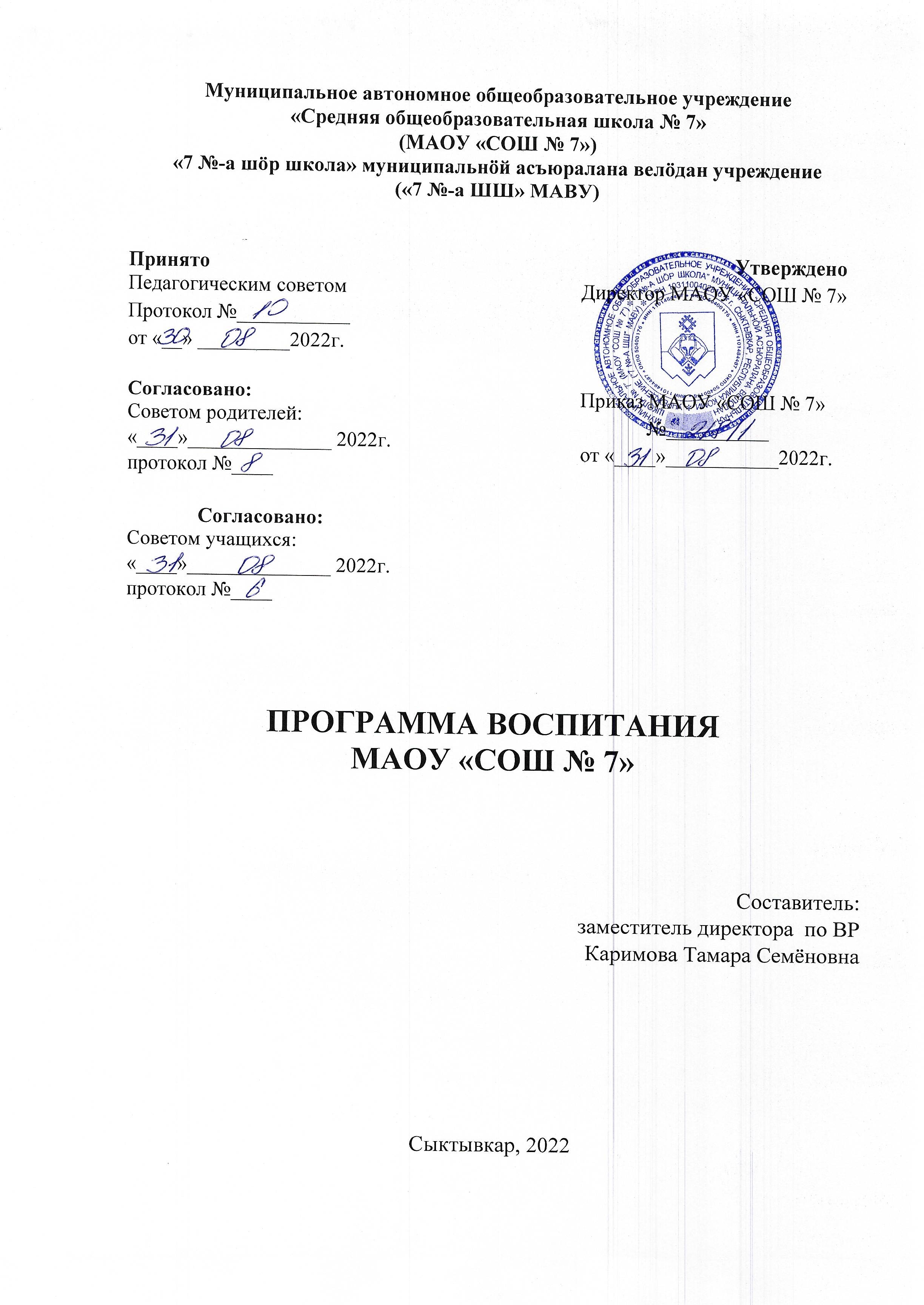 ПОЯСНИТЕЛЬНАЯ ЗАПИСКАМАОУ «СОШ № 7» является средней общеобразовательной школой, численность обучающихся на 1 мая 2021 года составляет 603 человека, численность педагогического коллектива – 42 человека. Обучение ведётся с 1 по 11 класс по трем уровням образования: начальное общее образование, основное общее образование, среднее общее образование. Школа расположена в местечке Париж, удалена от культурных и научных центров, спортивных школ и школ искусств. В небольшом коллективе интенсивнее идет процесс установления межличностных контактов, существует реальная возможность проявить себя в общем деле. Общение отличается детальным знанием окружающих людей, что способствуют установлению доброжелательных и доверительных отношений между педагогами, школьниками и их родителями. У нас все на виду, что при создании ситуации совместного поиска стимулирует активность обучающихся и учителей. Нет резкой обособленности между классами, обучающимися разного возраста В таких условиях у детей значительно раньше формируется уважение к семейным традициям, почитание старших, взаимопомощь.В процессе воспитания сотрудничаем с МАУДО «ДТДиУМ», Молодежным центром г Сыктывкара, ГУДО РК «Республиканским центром экологического образования», ГАУДО РК «РЦДО», Республиканским центром детей и молодежи, Центром развития добровольчества, Центром спорта и туризма РК, ГАУ «Домом дружбы народов Республики Коми», детским технопарком «Кванториум», органами внутренних дел, суда и прокуратуры, опеки и попечительства, Комиссией УО АМО ГО «Сыктывкар», КПДНиЗП, СРЦН, ГБУ «КРНД», ГБУЗ РК «СДП № 3», ОПДН УМВД, ГБУ РК «ЦСПСиД», МУДО «ЦППМиСП», Управлением ГИБДД, УФСИН России по РК.В школе функционируют отряды ЮИД «Дорожный патруль», ШДОО «ВСЕ СВОИ», являемся первичным отделением РДШ,Назначение программы воспитания – создать и реализовать собственные работающие программы воспитания, направленные на решение проблем гармоничного вхождения обучающихся в социальный мир и налаживания ответственных взаимоотношений с окружающими их людьми. В центре программы воспитания в соответствии с Федеральными государственными образовательными стандартами (далее – ФГОС) общего образования находится личностное развитие обучающихся, формирование у них системных знаний о различных аспектах развития России и мира. Одним из результатов реализации программы станет приобщение обучающихся к российским традиционным духовным ценностям, правилам и нормам поведения в российском обществе. Программа призвана обеспечить достижение обучающимися личностных результатов, указанных во ФГОС: формирование у обучающихся основ российской идентичности; готовность обучающихся к саморазвитию; мотивацию к познанию и обучению; ценностные установки и социально-значимые качества личности; активное участие в социально-значимой деятельности. Особенности организуемого воспитательного процесса в МАОУ «СОШ № 7»Процесс воспитания в школе основывается на следующих принципах взаимодействия педагогов и обучающихся:- неукоснительного соблюдения законности и прав семьи и ребенка, соблюдения конфиденциальности информации о ребенке и семье, приоритета безопасности ребенка при нахождении в школе;- ориентира на создание в школе психологически комфортной среды для каждого ребенка и взрослого, без которой невозможно конструктивное взаимодействие обучающихся и педагогов; - реализации процесса воспитания главным образом через создание в школе детско-взрослых общностей, которые объединяют детей и педагогов яркими и содержательными событиями, общими позитивными эмоциями и доверительными отношениями друг к другу;- организации основных совместных дел обучающихся и педагогов как предмета совместной заботы и взрослых, и детей;- системности, целесообразности и нешаблонности воспитания как условий его эффективности;- учета исторического прошлого школы: «05 июля 1962г. приступаю к исполнению своих обязанностей» - с этой записи, сделанной Беляевой Татьяной Павловной в Книге приказов № 1, начала свою историю «Восьмилетняя школа № 7». 24 октября 1962г. состоялось официальное открытие «Восьмилетней школы № 7». В этот день в школе были даны первые уроки, за парты сели 519 обучающихся—19 классов, педсостав был 24 человека. 9 сентября 1970 года школа стала средней.Основными традициями воспитания в школе являются следующие: - стержнем годового цикла воспитательной работы школы являются ключевые общешкольные дела, через которые осуществляется интеграция воспитательных усилий педагогов;- важной чертой каждого ключевого дела и большинства используемых для воспитания других совместных дел педагогов и обучающихся – коллективная разработка, коллективное планирование, коллективное проведение и коллективный анализ их результатов;- в школе создаются такие условия, чтобы по мере взросления ребенка увеличивалась и его роль в таких совместных делах (от пассивного наблюдателя до организатора);- в проведении общешкольных дел максимально поощряется конструктивное межклассное и межвозрастное взаимодействие обучающихся; - педагоги школы ориентированы на формирование коллективов в рамках классов и иных детских объединений, на установление в них доброжелательных и товарищеских взаимоотношений;- ключевой фигурой воспитания в школе является классный руководитель, реализующий по отношению к детям защитную, личностно развивающую, организационную, посредническую (в разрешении конфликтов) функции;- за более чем 60-летнию историю существования в школе сформировались определенные традиции, которых придерживаются, как педагоги, так и обучающиеся и родители (законные представители) обучающихся;- история школы неразрывно связана с историей Республики Коми, поэтому немаловажной составляющей воспитательного процесса является этнокультурная составляющая. 2. Цель и задачи воспитанияВ соответствии с Концепцией духовно-нравственного воспитания российских обучающихся, современный национальный идеал личности, воспитанной в новой российской общеобразовательной школе – это высоконравственный, творческий, компетентный гражданин России, принимающий судьбу Отечества как свою личную, осознающей ответственность за настоящее и будущее своей страны, укорененный в духовных и культурных традициях российского народа. Исходя из этого воспитательного идеала, а также основываясь на базовых для нашего общества ценностях (таких как семья, труд, отечество, природа, мир, знания, культура, здоровье, человек) общая цель воспитания – личностное развитие обучающихся, проявляющееся:в усвоении ими знаний основных норм, которые общество выработало на основе этих ценностей (то есть, в усвоении ими социально значимых знаний); в развитии их позитивных отношений к этим общественным ценностям (то есть в развитии их социально значимых отношений);в приобретении ими соответствующего этим ценностям опыта поведения, опыта применения сформированных знаний и отношений на практике (то есть в приобретении ими опыта осуществления социально значимых дел).Данная цель ориентирует педагогических работников не на обеспечение соответствия личности обучающегося единому уровню воспитанности, а на обеспечение позитивной динамики развития его личности. В связи с этим важно сочетание усилий педагогического работника по развитию личности обучающегося и усилий самого обучающегося по своему саморазвитию. Их сотрудничество, партнерские отношения являются важным фактором успеха в достижении цели.Конкретизация общей цели воспитания применительно к возрастным особенностям обучающихся позволяет выделить в ней следующие целевые приоритеты, которым необходимо уделять чуть большее внимание на разных уровнях общего образования.1. В воспитании обучающихся младшего школьного возраста (уровень начального общего образования) таким целевым приоритетом является создание благоприятных условий для усвоения обучающимися социально значимых знаний – знаний основных норм и традиций того общества, в котором они живут. Выделение данного приоритета связано с особенностями обучающихся младшего школьного возраста: с их потребностью самоутвердиться в своем новом социальном статусе – статусе обучающегося, то есть научиться соответствовать предъявляемым к носителям данного статуса нормам и принятым традициям поведения. Такого рода нормы и традиции задаются в школе педагогическими работниками и воспринимаются обучающимися именно как нормы и традиции поведения обучающегося. Знание их станет базой для развития социально значимых отношений обучающихся и накопления ими опыта осуществления социально значимых дел и в дальнейшем, в подростковом и юношеском возрасте. К наиболее важным из них относятся следующие:  быть любящим, послушным и отзывчивым сыном (дочерью), братом (сестрой), внуком (внучкой); уважать старших и заботиться о младших членах семьи; выполнять посильную для обучающегося домашнюю работу, помогая старшим;быть трудолюбивым, следуя принципу «делу — время, потехе — час» как в учебных занятиях, так и в домашних делах, доводить начатое дело до конца;знать и любить свою Родину – свой родной дом, двор, улицу, город, село, свою страну; беречь и охранять природу (ухаживать за комнатными растениями в классе или дома, заботиться о своих домашних питомцах и, по возможности, о бездомных животных в своем дворе; подкармливать птиц в морозные зимы; не засорять бытовым мусором улицы, леса, водоемы);  проявлять миролюбие – не затевать конфликтов и стремиться решать спорные вопросы, не прибегая к силе; стремиться узнавать что-то новое, проявлять любознательность, ценить знания;быть вежливым и опрятным, скромным и приветливым;соблюдать правила личной гигиены, режим дня, вести здоровый образ жизни; уметь сопереживать, проявлять сострадание к попавшим в беду; стремиться устанавливать хорошие отношения с другими людьми; уметь прощать обиды, защищать слабых, по мере возможности помогать нуждающимся в этом людям; уважительно относиться к людям иной национальной или религиозной принадлежности, иного имущественного положения, людям с ограниченными возможностями здоровья;быть уверенным в себе, открытым и общительным, не стесняться быть в чем-то непохожим на других ребят; уметь ставить перед собой цели и проявлять инициативу, отстаивать свое мнение и действовать самостоятельно, без помощи старших.  Знание обучающимся младших классов данных социальных норм и традиций, понимание важности следования им имеет особое значение для обучающегося этого возраста, поскольку облегчает его вхождение в широкий социальный мир, в открывающуюся ему систему общественных отношений. 2. В воспитании обучающихся подросткового возраста (уровень основного общего образования) таким приоритетом является создание благоприятных условий для развития социально значимых отношений обучающихся, и, прежде всего, ценностных отношений:к семье как главной опоре в жизни человека и источнику его счастья;к труду как основному способу достижения жизненного благополучия человека, залогу его успешного профессионального самоопределения и ощущения уверенности в завтрашнем дне; к своему отечеству, своей малой и большой Родине как месту, в котором человек вырос и познал первые радости и неудачи, которая завещана ему предками и которую нужно оберегать; к природе как источнику жизни на Земле, основе самого ее существования, нуждающейся в защите и постоянном внимании со стороны человека; к миру как главному принципу человеческого общежития, условию крепкой дружбы, налаживания отношений с коллегами по работе в будущем и создания благоприятного микроклимата в своей собственной семье;к знаниям как интеллектуальному ресурсу, обеспечивающему будущее человека, как результату кропотливого, но увлекательного учебного труда; к культуре как духовному богатству общества и важному условию ощущения человеком полноты проживаемой жизни, которое дают ему чтение, музыка, искусство, театр, творческое самовыражение;к здоровью как залогу долгой и активной жизни человека, его хорошего настроения и оптимистичного взгляда на мир;к окружающим людям как безусловной и абсолютной ценности, как равноправным социальным партнерам, с которыми необходимо выстраивать доброжелательные и взаимоподдерживающие отношения, дающие человеку радость общения и позволяющие избегать чувства одиночества;к самим себе как хозяевам своей судьбы, самоопределяющимся и самореализующимся личностям, отвечающим за свое собственное будущее. Данный ценностный аспект человеческой жизни чрезвычайно важен для личностного развития обучающегося, так как именно ценности во многом определяют его жизненные цели, его поступки, его повседневную жизнь. Выделение данного приоритета в воспитании обучающихся, обучающихся на ступени основного общего образования, связано с особенностями обучающихся подросткового возраста: с их стремлением утвердить себя как личность в системе отношений, свойственных взрослому миру. В этом возрасте особую значимость для обучающихся приобретает становление их собственной жизненной позиции, собственных ценностных ориентаций. Подростковый возраст – наиболее удачный возраст для развития социально значимых отношений обучающихся.3. В воспитании обучающихся юношеского возраста (уровень среднего общего образования) таким приоритетом является создание благоприятных условий для приобретения обучающимися опыта осуществления социально значимых дел.Выделение данного приоритета связано с особенностями обучающихся юношеского возраста: с их потребностью в жизненном самоопределении, в выборе дальнейшего жизненного пути, который открывается перед ними на пороге самостоятельной взрослой жизни. Сделать правильный выбор старшеклассникам поможет имеющийся у них реальный практический опыт, который они могут приобрести в том числе и в школе. Важно, чтобы опыт оказался социально значимым, так как именно он поможет гармоничному вхождению обучающихся во взрослую жизнь окружающего их общества. Это:опыт дел, направленных на заботу о своей семье, родных и близких; трудовой опыт, опыт участия в производственной практике;опыт дел, направленных на пользу своему родному городу или селу, стране в целом, опыт деятельного выражения собственной гражданской позиции; опыт природоохранных дел;опыт разрешения возникающих конфликтных ситуаций в школе, дома или на улице;опыт самостоятельного приобретения новых знаний, проведения научных исследований, опыт проектной деятельности;опыт изучения, защиты и восстановления культурного наследия человечества, опыт создания собственных произведений культуры, опыт творческого самовыражения; опыт ведения здорового образа жизни и заботы о здоровье других людей; опыт оказания помощи окружающим, заботы о малышах или пожилых людях, волонтерский опыт;опыт самопознания и самоанализа, опыт социально приемлемого самовыражения и самореализации.Выделение в общей цели воспитания целевых приоритетов, связанных с возрастными особенностями воспитанников, не означает игнорирования других составляющих общей цели воспитания. Приоритет – это то, чему педагогическим работникам, работающим с обучающимися конкретной возрастной категории, предстоит уделять большее, но не единственное внимание. Добросовестная работа педагогических работников, направленная на достижение поставленной цели, позволит обучающемуся получить необходимые социальные навыки, которые помогут ему лучше ориентироваться в сложном мире человеческих взаимоотношений, эффективнее налаживать коммуникацию с окружающими, увереннее себя чувствовать во взаимодействии с ними, продуктивнее сотрудничать с людьми разных возрастов и разного социального положения, смелее искать и находить выходы из трудных жизненных ситуаций, осмысленнее выбирать свой жизненный путь в сложных поисках счастья для себя и окружающих его людей.Достижению поставленной цели воспитания обучающихся будет способствовать решение следующих основных задач: реализовывать воспитательные возможности общешкольных ключевых дел, поддерживать традиции их коллективного планирования, организации, проведения и анализа в школьном сообществе;реализовывать потенциал классного руководства в воспитании обучающихся, поддерживать активное участие классных сообществ в жизни школы;вовлекать обучающихся в кружки, секции, клубы, студии и иные объединения, работающие по школьным программам внеурочной деятельности, реализовывать их воспитательные возможности;использовать в воспитании обучающихся возможности школьного урока, поддерживать использование на уроках интерактивных форм занятий с обучающимися; инициировать и поддерживать ученическое самоуправление – как на уровне школы, так и на уровне классных сообществ; поддерживать деятельность функционирующих на базе школы детских общественных объединений и организаций;организовывать профориентационную работу с обучающимися;организовать работу школьных медиа, реализовывать их воспитательный потенциал; развивать предметно-эстетическую среду школы и реализовывать ее воспитательные возможности;организовать работу с семьями обучающихся, их родителями или законными представителями, направленную на совместное решение проблем личностного развития обучающихся.Планомерная реализация поставленных задач позволит организовать в школе интересную и событийно насыщенную жизнь обучающихся и педагогических работников, что станет эффективным способом профилактики антисоциального поведения обучающихся.3. Виды, формы и содержание деятельностиПрактическая реализация цели и задач воспитания осуществляется в рамках следующих направлений воспитательной работы школы. Каждое из них представлено в соответствующем модуле.3.1. Модуль «Школьный урок»Реализация педагогами школы воспитательного потенциала урока предполагает следующее:установление доверительных отношений между учителем и его учениками, способствующих позитивному восприятию обучающимися требований и просьб учителя, привлечению их внимания к обсуждаемой на уроке информации, активизации их познавательной деятельности;побуждение обучающихся соблюдать на уроке общепринятые нормы поведения, правила общения со старшими (учителями) и сверстниками (обучающимися), принципы учебной дисциплины и самоорганизации посредством соблюдения правил внутреннего распорядка в части касающейся урока и соблюдения требований к единому орфографическому режиму; привлечение внимания обучающихся к ценностному аспекту изучаемых на уроках явлений, организация их работы с получаемой на уроке социально значимой информацией – инициирование ее обсуждения, высказывания обучающимися своего мнения по ее поводу, выработки своего к ней отношения. использование воспитательных возможностей содержания учебного предмета через демонстрацию детям примеров ответственного, гражданского поведения, проявления человеколюбия и добросердечности, через подбор соответствующих задач для решения, проблемных ситуаций для обсуждения в классе, текстов для чтения. При этом тексты применяются не только на уроках гуманитарного цикла, а и других предметных областей и на разных уровнях образования.применение на уроке интерактивных форм работы обучающихся: интеллектуальных игр, стимулирующих познавательную мотивацию обучающихся; моделирования; дискуссий, которые дают обучающимся возможность приобрести опыт ведения конструктивного диалога; групповой работы или работы в парах, которые учат обучающихся командной работе и взаимодействию с другими детьми.включение в урок игровых процедур, которые помогают поддержать мотивацию детей к получению знаний, налаживанию позитивных межличностных отношений в классе, помогают установлению доброжелательной атмосферы во время урока: обеспечивается через использование на уроках.организация шефства мотивированных и эрудированных обучающихся над их плохоуспевающими одноклассниками, дающего обучающимся социально значимый опыт сотрудничества и взаимной помощи, обеспечивается посредством организации работы групп развития: один из учеников учит, объясняет другим материал и то, как выполнять задания, при ответах обучающихся ученик-наставник имеет право взять минуту помощи команды и пояснить отвечающему, где он ошибается. В школе внедряется целевая модель наставничества среди учеников, в результате которой образуются пары, группы наставника и наставляемых по различным интересам обучающихся. инициирование и поддержка проектной и исследовательской деятельности обучающихся 4-11 классов в рамках реализации ими индивидуальных и групповых проектов, что дает обучающимся возможность приобрести навык самостоятельного решения теоретической проблемы, навык генерирования и оформления собственных идей, навык уважительного отношения к чужим идеям, навык публичного выступления перед аудиторией, аргументирования и отстаивания своей точки зрения: модели организации проектной и исследовательской деятельности представлены в Программе развития МАОУ «СОШ № 7», в качестве перспективного направления развития проектной деятельности планируется расширение практики участия в проекте «Школа реальных дел» и «Муниципальная школа наставничества».Механизмами реализации данного модуля при этом являются:непрерывное повышение квалификации всего педагогического коллектива по актуальным вопросам. Педагогами школы были пройдены курсы повышения квалификации: «Школа эффективного учителя», Применение SMART-технологий на уроках, Реализация программы наставничества. Для школы принципиально именно коллективное повышение квалификации, в рамках которого осваиваются единые средства и способы профессиональной деятельности, что создает условия для их коллективного внедрения в практику работы учителей школы; посещение и взаимопосещение уроков с обязательным заполнением схем анализа с последующим проговариванием с учителем.Реализация модуля «Школьный урок» поддерживается также следующими проектами школы:С 2020г. в школе реализуется предмет «Индивидуальный проект». Целью этого предмета является создание обучающимися социально-ориентированных проектов. В 2020-2021 учебном году обучающиеся 10 класса защитили и реализовали 8 проектов.С 2021г. в школе планируется организовать в школе: - «Общешкольные образовательные проекты»: такой формат деятельности как образовательный проект, имеющий воспитательный потенциал. Образовательный проект (далее - проект) - это альтернативная форма организации деятельности обучающихся, которая представляет собой систему занятий, предусматривающую комплексный характер деятельности всех его участников по получению образовательной продукции за определенный промежуток времени. Мероприятия проекта всегда будут  приурочены к ключевым датам календарного года, важным для школы, республики, страны в рамках четырех тематических блоков. Таким образом, школой будет применяется схема-циклограмма «Каждая учебная четверть – новый образовательный проект». Комплекс мероприятий проводится в формате одной недели. Участниками проекта могут и должны быть все участники образовательных отношений - педагоги и обучающиеся, а также родители обучающихся. Ожидаемые результаты:100% охват обучающихся и педагогов;Эффект «погружения» участников проекта в атмосферу, соответствующую тематике мероприятий;Привлечение внимания родительской общественности и вовлечение родителей непосредственно в деятельность;Отсутствие необходимости формирования особой ресурсной базы (помимо имеющейся в распоряжении образовательной организации) и привлечения сторонних организаций.- «Межпредметные недели»: в школе применяется практика организации и проведения предметных недель, с 2021г. планируется организация межпредметных недель. В ходе проведения мероприятий межпредметных недель устанавливаются межпредметные связи разных образовательных областей. По составу межпредметные связи, формируемые при проведении мероприятий, являются как содержательными (по фактам, понятиям, законам, теориям наук), так и операционными (по формируемым навыкам, умениям и мыслительным операциям).Реализация педагогами воспитательного потенциала межпредметных предполагает следующее:установление доверительных отношений между учителем и его учениками, общение в неформальной обстановке;побуждение обучающихся соблюдать во время проведения мероприятий общепринятые нормы поведения, правила общения со старшими (учителями) и сверстниками (обучающимися); применение интерактивных форм работы обучающихся: интеллектуальных игр, стимулирующих познавательную мотивацию обучающихся; квестов, флеш-мобов, групповой работы, которые учат обучающихся командной работе и взаимодействию с другими детьми;  стимулирование обучающихся к применению знаний, выходящих за рамки одного предмета, а также применение их в нестандартных ситуациях.   3.2. Модуль «Классное руководство»Осуществляя классное руководство, педагог организует работу с классом; индивидуальную работу с обучающимися вверенного ему класса; работу с учителями, преподающими в данном классе; работу с родителями обучающихся (законными представителями). Работа с классом:инициирование и поддержка участия класса в общешкольных традиционных делах, оказание необходимой помощи детям в их подготовке, проведении и анализе;организация интересных и полезных для личностного развития ребенка совместных дел с обучающимися вверенного ему класса в соответствии с составленным им планом воспитательной работы класса. Данные совместные дела позволяют с одной стороны, – вовлечь в них детей с самыми разными потребностями и тем самым дать им возможность самореализоваться в них, а с другой, – установить и упрочить доверительные отношения с обучающимися класса, стать для них значимым взрослым, задающим образцы поведения в обществе.	педагогическим коллективом школы принято решение о реализации не менее 7 дел в году с использованием следующего алгоритма: совместное планирование в классном коллективе интересных и полезных дел; распределение на группы; распределение обязанностей;  поддержка классным руководителем работы группы по подготовке и проведению дела с обязательным выходом на положительный результат; освещение подготовки дела; реализация дела; совместное подведение итогов, рефлексия и благодарность организаторам дела; освещение дел класса в беседе класса и в группе школы в социальной сети ВКонтакте.проведение классных часов как часов плодотворного и доверительного общения педагога и обучающихся, основанных на принципах уважительного отношения к личности ребенка, поддержки активной позиции каждого ребенка в беседе, предоставления обучающимся возможности обсуждения и принятия решений по обсуждаемой проблеме, создания благоприятной среды для общения. Педагогическим коллективом принято решение об освоении дискуссионных форм проведения классных часов (Вопросы Джеффа, анимационная дискуссия, дебаты, коммуникативные бои), вечер «Антикафе», «Мировое кафе», квесты, кинопоказы, классные встречи РДШ.  сплочение коллектива класса через: игры и тренинги на сплочение и командообразование; однодневные походы и экскурсии, организуемые классными руководителями и родителями; празднования в классе дней рождения детей, включающие в себя подготовленные ученическими микрогруппами поздравления, сюрпризы, творческие подарки и розыгрыши; внутриклассные «вечера», дающие каждому обучающемуся возможность рефлексии собственного участия в жизни класса. В коллективе принято решение строить работу на основе увлечений и интересов детей, введение традиций классов, атрибутов, важных для них разговоров. выработка совместно с обучающимися законов класса, помогающих детям освоить нормы и правила общения, которым они должны следовать в школе. Данная работа ведется в направлении развития ценностей класса. Индивидуальная работа с обучающимися:изучение особенностей личностного развития обучающихся класса через наблюдение за поведением обучающихся в их повседневной жизни, в специально создаваемых педагогических ситуациях, в играх, погружающих ребенка в мир человеческих отношений, в организуемых педагогом беседах по тем или иным нравственным проблемам; результаты наблюдения сверяются с результатами бесед классного руководителя с родителями обучающихся, с преподающими в его классе учителями, а также (при необходимости) – с педагогом-психологом, социальным педагогом. поддержка ребенка в решении важных для него жизненных проблем (налаживания взаимоотношений с одноклассниками или учителями, выбора профессии, вуза и дальнейшего трудоустройства, успеваемости и т.п.), когда каждая проблема трансформируется классным руководителем в задачу для обучающегося, которую они совместно стараются решить. индивидуальная работа с обучающимися класса, направленная на заполнение ими личных портфолио, в которых дети не просто фиксируют свои учебные, творческие, спортивные, личностные достижения, но и в ходе индивидуальных неформальных бесед с классным руководителем в начале каждого года планируют их, а в конце года – вместе анализируют свои успехи и неудачи. коррекция поведения ребенка через личные беседы с ним, его родителями или законными представителями, с другими обучающимися класса; через включение в проводимые педагогом-психологом тренинги общения; через предложение взять на себя ответственность за то или иное поручение в классе.Работа с учителями, преподающими в классе:регулярные консультации классного руководителя с учителями-предметниками, направленные на формирование единства мнений и требований педагогов по ключевым вопросам воспитания, на предупреждение и разрешение конфликтов между учителями и обучающимися;проведение мини-педсоветов, направленных на решение конкретных проблем класса и интеграцию воспитательных влияний на обучающихся (не менее 1 в полгода);привлечение учителей к участию во внутриклассных делах, дающих педагогам возможность лучше узнавать и понимать своих учеников, увидев их в иной, отличной от учебной, обстановке;привлечение учителей к участию в родительских собраниях класса для объединения усилий в деле обучения и воспитания детей.Работа с родителями обучающихся или их законными представителями:регулярное информирование родителей об успехах обучающихся и их проблемах, о жизни класса в целом;помощь родителям обучающихся (законным представителям) в регулировании отношений между ними, администрацией школы и учителями-предметниками; организация родительских собраний, происходящих в режиме обсуждения наиболее острых проблем обучения и воспитания обучающихся 1 раз в четверть (4 собрания в год);создание и организация работы родительских комитетов классов, участвующих в управлении образовательной организацией и решении вопросов воспитания и обучения их детей;привлечение членов семей обучающихся к организации и проведению дел класса;организация на базе класса семейных праздников, конкурсов, соревнований, направленных на сплочение семьи и школы.Организационной основой работы классных руководителей выступает Положение о классном руководстве (приложение №1 к РПВ) Модуль 3.3. «Курсы внеурочной деятельности»Воспитание на занятиях курсов внеурочной деятельности преимущественно осуществляется через: - вовлечение обучающихся в интересную и полезную для них деятельность, которая предоставляет им возможность самореализоваться в ней, приобрести социально значимые знания, развить в себе важные для своего личностного развития социально значимые отношения, получить опыт участия в социально значимых делах;- формирование детско-взрослых общностей, которые объединяют детей и педагогов общими позитивными эмоциями и доверительными отношениями друг к другу;- создание в детских объединениях традиций, задающих их членам определенные социально значимые формы поведения;- поддержку в детских объединениях обучающихся с ярко выраженной лидерской позицией и установкой на сохранение и поддержание накопленных социально значимых традиций; - поощрение педагогами детских инициатив и детского самоуправления. Реализация воспитательного потенциала курсов внеурочной деятельности происходит на основе выбора обучающихся по следующим видам деятельности: Познавательная деятельность. Курсы внеурочной деятельности, направленные на передачу обучающимися социально значимых знаний, развивающие их любознательность, позволяющие привлечь их внимание к экономическим, политическим, экологическим, гуманитарным  проблемам нашего общества, формирующие их гуманистическое мировоззрение и научную картину мира.Художественное творчество. Курсы внеурочной деятельности и, создающие благоприятные условия для просоциальной самореализации обучающихся, направленные на раскрытие их творческих способностей, формирование чувства вкуса и умения ценить прекрасное, на воспитание ценностного отношения обучающихся к культуре и их общее духовно-нравственное развитие. Проблемно-ценностное общение. Курсы внеурочной деятельности, направленные на развитие коммуникативных компетенций обучающихся, воспитание у них культуры общения, развитие умений слушать и слышать других, уважать чужое мнение и отстаивать свое собственное, терпимо относиться к разнообразию взглядов людей.Туристско-краеведческая деятельность. Курсы внеурочной деятельности, направленные на воспитание у обучающихся любви к своему краю, его истории, культуре, природе, на развитие самостоятельности и ответственности учащихся, формирование у них навыков самообслуживающего труда. Спортивно-оздоровительная деятельность. Курсы внеурочной деятельности, направленные на физическое развитие обучающихся, развитие их ценностного отношения к своему здоровью, побуждение к здоровому образу жизни, воспитание силы воли, ответственности, формирование установок на защиту слабых. Трудовая деятельность. Курсы внеурочной деятельности, направленные на развитие творческих способностей обучающихся, воспитания у них трудолюбия и уважительного отношения к физическому труду.  Игровая деятельность. Курсы внеурочной деятельности, направленные на раскрытие творческого, умственного и физического потенциала обучающихся, развитие у них навыков конструктивного общения, умений работать в команде.В школе существует устный договор: один педагог – один курс внеурочной деятельности в учебный год. Педагог сам разрабатывает программу курса в соответствии с положением, определяет продолжительность курса (от 15 до 34 часов в год или от 3 до 5 в каникулярное время) и проводит набор в группу. Контроль за реализацией курсов внеурочной деятельности осуществляется трижды в год:в сентябре формируется список курсов внеурочной деятельности,в декабре проводится мониторинг наполняемости групп и выданных часов,в мае подводятся итоги реализации курсов внеурочной деятельности, на котором обучающиеся представляются свои образовательные продукты, как итог освоения программы курса внеурочной деятельности.В основу легла технология управления результатами, внутри которой педагог свободен в выполнении договорных обязательств.Для реализации данного модуля в школе с учетом интересов и запросов обучающихся и родителей (законных представителей) ежегодно разрабатывается и формируется список курсов внеурочной деятельности, для выбора обучающимися нового курса создаются краткие описания, проводятся мастер-классы, которые позволяющие родителям и обучающимся сделать выбор курса.3.4. Модуль «Работа с родителями»Работа с родителями (законными представителями) обучающихся осуществляется для более эффективного достижения цели воспитания, которое обеспечивается согласованием позиций семьи и школы в данном вопросе. Работа с родителями (законными представителями) обучающихся осуществляется в рамках следующих видов и форм деятельности:работа с коллективом родителей;работа на уровне малых групп; работа на индивидуальном уровне.Работа на групповом уровне предусматривает:проведение родительских собраний офлайн и онлайн, в классе и в параллели, фронтально и с применением современных форм организации, своими силами и с приглашением специалистов. онлайн-анкетирование и анализ результатов. Данную форму работы применяют как классные руководители, например, для формирования повестки родительского собрания, так и администрация школы, например, для оценки эффективности работы классных руководителей, для учета мнения родительской общественности при формировании перечня курсов внеурочной деятельности.Работа с малыми группами родителей направлена на:разработку и согласование локальных нормативных актов, решение  вопросов воспитания и социализации их детей; Деятельность Совета родителей регламентируется Положением.решение конфликтных ситуаций – это участие родителей в заседаниях службы медиации; деятельность службы регламентируется Положением.подготовка совместных детско-родительских событий;Дни открытых дверей, во время которых родители могут посещать учебные и внеурочные занятия. Традиционно посещение организуется один раз в год (весна).Профилактику противоправных действий в рамках работы Родительского патруля.В работе с родителями на индивидуальном уровне школы определяет для себя следующие конструкции:3-х сторонние встречи для решения острых конфликтных ситуаций или в случае возникновения острых проблем, связанных с обучением и воспитанием конкретного ребенка:- родитель – классный руководитель - заместитель директора;     - родитель - директор - заместитель директора.работа с родителями как специалистами, представителями общественной, экономической, социальной, научной жизни региона, например, при проведении тематических уроков, в качестве членов жюри при защите проектов.индивидуальное консультирование c целью координации воспитательных усилий педагогов и родителей лично при встрече или с помощью личных сообщений в системе ГИС ЭО.3.5. Модуль «Самоуправление»Поддержка детского самоуправления в школе помогает педагогам воспитывать в детях инициативность, самостоятельность, ответственность, трудолюбие, чувство собственного достоинства, а обучающимся – предоставляет широкие возможности для самовыражения и самореализации. Это то, что готовит их к взрослой жизни. Поскольку обучающимся младших и подростковых классов не всегда удается самостоятельно организовать свою деятельность, детское самоуправление иногда и на время может трансформироваться (посредством введения функции педагога-куратора) в детско-взрослое самоуправление. Детское самоуправление в школе осуществляется следующим образом На уровне школы:через деятельность Совета учащихся, объединяющего по 1 выбранному классом представителю от каждого класса с 5 по 11. Совет учащихся возглавляет председатель. На должность председателя могут претендовать обучающиеся 8-11 классов. После самовыдвижения и защиты своей кандидатуры председатель избирается путем тайного голосования.Члены Совета учащихся:- доводят до класса значимую для обучающихся информацию и, наоборот, содействуют получению обратной связи от классных коллективов,- инициируют и организуют проведение личностно значимых для обучающихся событий.При этом члены Совета учащихся следуют такому алгоритму: сбор идей для мероприятий на заседании – выдвижения наиболее интересной и значимой идеи – согласование с администрацией проведения мероприятия – определение взрослого помощника для реализации идеи – реализация идеи – анализ-освещение в социальных сетях и на сайте школы.через волонтёрскую деятельность. Волонтерство – это участие обучающихся в общественно-полезных делах, деятельности на благо конкретных людей и социального окружения в целом. Волонтерство может быть событийным и повседневным. Событийное волонтерство предполагает участие обучающихся в проведении разовых акций, которые часто носят масштабный характер, проводятся на уровне школы, города, республики. Повседневное волонтерство предполагает постоянную деятельность обучающихся, направленную на благо конкретных людей и социального окружения в целом. Волонтерство позволяет учащимся проявить такие качества как внимание, забота, уважение. Волонтерство позволяет развивать коммуникативную культуру, умение общаться, слушать и слышать, эмоциональный интеллект, эмпатию, умение сопереживать.В школе создан и активно работает волонтерский отряд «Все Свои»».Воспитательный потенциал волонтерства реализуется следующим образом.через деятельность созданного Совета медиации (примирения) из наиболее авторитетных старшеклассников, педагога-психолога, социального педагога по урегулированию конфликтных ситуаций в школе, реализующего следующие функции:выявление конфликтных ситуаций среди обучающихся и разрешение споров по урегулированию взаимоотношений;представление интересов обучающихся на Совете профилактики и малых педагогических советах;разрешение споров и конфликтных ситуаций «ученик-ученик»;участие в проведении школьных акций по профилактике правонарушений;оформление уголка безопасности и права;через деятельность творческих Советов дела, отвечающих за проведение тех или иных конкретных мероприятий, праздников, вечеров, акций, соревнований и реализующих следующие функции:распределение поручений за определенный участок деятельности;разработка сценария или хода мероприятий;организация рекламы о месте и времени проведения;приглашение гостей;организация работы жюри и судейской коллегии;подготовка наградного материала;анализ проведенного дела через опрос-анкету;публикация в СМИ о проведенном мероприятии.На внешкольном уровне: участие обучающихся в организации культурных, спортивных, развлекательных мероприятий городского и республиканского уровня от лица школы (в работе встречающими лицами, помогающими сориентироваться на территории проведения мероприятия);участие обучающихся в организации культурных, спортивных, развлекательных мероприятий, проводимых на базе школы (в том числе городского и республиканского характера); привлечение обучающихся к совместной работе с учреждениями социальной сферы (дома престарелых, центры социальной помощи семье и детям, учреждения здравоохранения, детские дома, дома-интернаты, детские сады) – в проведении культурно-просветительских и развлекательных и благотворительных мероприятий для посетителей этих учреждений;На уровне классов самоуправление реализуется через:деятельность выборных по инициативе и предложениям обучающихся класса лидеров, представляющих интересы класса в Совете учащихся;деятельность выборных органов самоуправления, отвечающих за различные направления работы класса: личностное развитие, гражданская активность, военно-патриотическое и информационно-медийное направления;организацию на принципах самоуправления жизни детских групп, отправляющихся в походы, на экскурсии, осуществляемую через систему распределяемых среди участников ответственных должностей;через деятельность Советов классов, отвечающих за различные направления работы, реализуемые в процессе выполнения следующих функций:Планирование и анализ общеклассных дел, конкурсов, соревнований, акций;Организация дежурства по классу и школе;Выпуск и работа классного уголка;Делегирование обучающихся для работы в Совете учащихся, штабе РДШ, штабе ЮО «Альфа» ВВПОД «Юнармия», советах профильных отрядов;Участие в выпуске школьной газеты «Большая перемена»;Активизация обучающихся класса для занятости в свободное время;Представление кандидатур обучающихся для награждения;Отчетность о работе Советов классов на сборе Совете учащихся.На индивидуальном уровне: через вовлечение обучающихся в планирование, организацию, проведение и анализ общешкольных и внутриклассных дел.через участие в работе профильных отрядов и органов самоуправления класса и школы;через участие в дежурстве по классу и школе, в различных акциях.3.6. Модуль «Профориентация»Совместная деятельность педагогов и обучающихся по направлению «профориентация» включает в себя профессиональное просвещение обучающихся; диагностику и консультирование по проблемам профориентации, организацию профессиональных проб обучающихся. Задача совместной деятельности педагога и ребенка – подготовить обучающегося к осознанному выбору своей будущей профессиональной деятельности. Создавая профориентационно значимые проблемные ситуации, формирующие готовность обучающегося к выбору, педагог актуализирует его профессиональное самоопределение, позитивный взгляд на труд в постиндустриальном мире, охватывающий не только профессиональную, но и внепрофессиональную составляющие такой деятельности. Эта работа осуществляется через:циклы профориентационных часов, направленных на подготовку обучающегося к осознанному планированию и реализации своего профессионального будущего, реализуемые на уровнях основного общего и среднего общего образования;профориентационные игры: симуляции, деловые игры, квесты, расширяющие знания обучающихся о типах профессий, о способах выбора профессий, о достоинствах и недостатках той или иной интересной обучающимся профессиональной деятельности;экскурсии на предприятия города, дающие обучающимся начальные представления о существующих профессиях и условиях работы людей, представляющих эти профессии;посещение профориентационных выставок, дней открытых дверей в средних специальных учебных заведениях и вузах;совместное с педагогами изучение интернет ресурсов, посвященных выбору профессий, прохождение профориентационного онлайн-тестирования;участие в работе всероссийских профориентационных проектов, созданных в сети интернет: просмотр лекций, решение учебно-тренировочных задач, участие в мастер-классах, посещение открытых уроков, таких как «Проектория» и «Билет в будущее»;индивидуальные консультации педагога-психолога для обучающихся и их родителей по вопросам склонностей, способностей, дарований и иных индивидуальных особенностей детей, которые могут иметь значение в процессе выбора ими профессии.В школе апробирована и реализуется программа психолого-педагогического сопровождения выбора обучающимися 9-х классов индивидуальных учебных планов на уровне среднего общего образования  «Твой выбор». Содержание программы представлено в таблице:  3.7. Модуль «Традиционные общешкольные дела»Традиционные дела – это комплекс главных общешкольных дел, в которых принимает участие большая часть обучающихся и которые обязательно планируются, готовятся, проводятся и анализируются совместно педагогами и детьми. Традиционные дела обеспечивают включенность в них большого числа детей и взрослых, способствуют интенсификации их общения, ставят их в ответственную позицию к происходящему в школе. Введение ключевых дел в жизнь школы помогает преодолеть мероприятийный характер воспитания, сводящийся к набору мероприятий, организуемых педагогами для детей. Для этого в школе используются следующие формы работы:На школьном уровне:ежегодный спортивно-патриотический праздник «Пирамида» – представляет собой сообщество школьников и их родителей, увлеченных спортивно-развлекательной акробатикой (групповые тематические пирамиды), через совместную деятельность которых происходит укрепление семейных отношений, формирование у подрастающего поколения позитивных установок на занятия спортивными пирамидами, в процессе которых складывается особая детско-взрослая общность, характеризующаяся доверительными, поддерживающими взаимоотношениями, ответственным отношением к делу, командообразованием, атмосферой эмоционально-психологического комфорта, доброты, спортивного азарта и общей радости. общешкольные праздники – ежегодно проводимые творческие дела, связанные со значимыми для детей и педагогов знаменательными датами, в которых участвуют все классы школы. К ним относятся, например, мероприятия День учителя, День школы (24 октября), День Матери, традиционная новогодняя сказка старшеклассников, Новогодний калейдоскоп – совместное мероприятие педагогов и обучающихся, Митинг «Живая Память», посвященный выводу войск из Афганистана, Смотр строя и песни, Международный Женский День, День открытых дверей, День Победы, а также спортивные детско-родительские соревнованияторжественные ритуалы посвящения, связанные с переходом обучающихся на следующую ступень образования, символизирующие приобретение ими новых социальных статусов в школе, такие как Посвящение в первоклассники для обучающихся 1 классов, Посвящение в пятиклассники для обучающихся 5 классов. Посвящение в Юнармию и РДШ.церемония награждения «День гордости и чести» (по итогам года) обучающихся и педагогов за активное участие в жизни школы, защиту чести школы в конкурсах, соревнованиях, олимпиадах, значительный вклад в развитие школы на муниципальном, республиканском, всероссийском и международном уровнях. Способствует поощрению социальной активности детей, развитию позитивных межличностных отношений между педагогами и воспитанниками, формированию чувства доверия и уважения друг к другу.На уровне классов: выбор и делегирование представителей классов в Совет учащихся, ответственных за подготовку общешкольных ключевых дел;  участие классов в реализации общешкольных ключевых дел; проведение в рамках класса итогового анализа детьми общешкольных ключевых дел, участие представителей классов в итоговом анализе проведенных дел на уровне Совета учащихся.На индивидуальном уровне: вовлечение по возможности каждого ребенка в ключевые дела школы в одной из возможных для них ролей: сценаристов, постановщиков, исполнителей, ведущих, декораторов, музыкальных редакторов, корреспондентов, ответственных за костюмы и оборудование, ответственных за приглашение и встречу гостей и т.п.);индивидуальная помощь ребенку (при необходимости) в освоении навыков подготовки, проведения и анализа ключевых дел;наблюдение за поведением ребенка в ситуациях подготовки, проведения и анализа ключевых дел, за его отношениями со сверстниками, старшими и младшими обучающимися, с педагогами и другими взрослыми;при необходимости коррекция поведения ребенка через частные беседы с ним, через включение его в совместную работу с другими детьми, которые могли бы стать хорошим примером для ребенка, через предложение взять в следующем ключевом деле на себя роль ответственного за тот или иной фрагмент общей работы. 3.8. Модуль «Детские общественные объединения»Действующее на базе школе детское общественное объединение «Все Свои», в том числе первичное отделение ООГДЮО «Российского движения школьников» – это добровольное, самоуправляемое, некоммерческое формирование, созданное по инициативе детей и взрослых, объединившихся на основе общности интересов для реализации общих целей, указанных в уставе общественного объединения. Его правовой основой является ФЗ от 19.05.1995 N 82-ФЗ (ред. от 20.12.2017) «Об общественных объединениях» (ст. 5). Воспитание в первичной организации РДШ осуществляется через:работу постоянно действующего школьного актива (штаб РДШ, ШДОО «Все Свои», инициирующего и организующего проведение личностно значимых для школьников событий (соревнований, конкурсов, фестивалей, праздников, флешмобов и т.д.):утверждение и последовательную реализацию демократических процедур (выборы руководящих органов объединения, подотчетность выборных органов общему сбору объединения; ротация состава выборных органов и т.п.), дающих ребенку возможность получить социально значимый опыт гражданского поведения;организацию общественно полезных дел, дающих детям возможность получить важный для их личностного развития опыт осуществления дел, направленных на помощь другим людям, своей школе, обществу в целом; развить в себе такие качества как внимание, забота, уважение, умение сопереживать, умение общаться, слушать и слышать других; договор, заключаемый между ребенком и детским общественным объединением, традиционной формой которого является Торжественное посвящение при вступлении в объединение;клубные встречи – формальные и неформальные встречи членов РДШ, ШДО для обсуждения вопросов управления, планирования дел в школе, празднования знаменательных для членов объединения событий;агитационные мероприятия в начальных классах школы, реализующие идею популяризации РДШ, привлечения в него для новых участников (проводятся в форме бесед, флеш-мобов, игр, квестов);поддержку и развитие в детском объединении его традиций и ритуалов, формирующих у ребенка чувство общности с другими его членами, чувство причастности к тому, что происходит в объединении. Это реализуется посредством особой символики РДШ, ШДО, проведения ежегодной церемонии посвящения в члены РДШ, участие в создании и ведении группы «РДШ СОШ № 7» в соцсетях ВКонтакте, организация проведения Всероссийских дней единых действий;участие в выпуске школьной газеты «Большая перемена»организацию и ведение школьного учета членов РДШ и их участие в мероприятиях;участие в организации сотрудничества с социальными партнерами;На базе школе действует юноармейский отряд «Альфа» ВВПОД «Юнармия»Штаб юнармейского отряда «Альфа» Всероссийского военно-патриотического общественного движения «Юнармия» в своей деятельности реализует функции:привлечение обучающихся к вступлению в «Юнармию»;организации и проведений военно-патриотических игр, олимпиад, конкурсов, Вахта Памяти;участие в спартакиадах по военно-прикладным видам спорта, сдаче норм ГТО;юнармейская помощь ветераном войны и тыла, детям войны через волонтерскую деятельность; организация участия во Всероссийских акциях через группы в социальных сетях;организация сотрудничества с ветеранами различных военных войск г. Сыктывкара.На базе школы с 2016г. активно действует отряд ЮИД «Дорожный патруль». Целью отряда ЮИДД является расширения форм работы с детьми по профилактике детского дорожно-транспортного травматизма, формирования у школьников активной позиции в проведении работы по безопасности дорожного движения.Главной задачей отряда ЮИД «Дорожный патруль» является активное участие в пропаганде правил дорожного движения среди детей и подростков и предупреждение их нарушений, оказание помощи ГИБДД в проведении широкой профилактической работы по предупреждению детского транспортного травматизма.Основными направлениями деятельности являются:• организация изучения школьниками правил дорожного движения;• оформление кабинетов, уголков безопасности движения, стендов и другой наглядной агитации по безопасности движения• выступление агитбригады;• организация и проведение в школе тематических вечеров, утренников, игр, викторин, соревнований по основам безопасности движения;3.9. Модуль «Школьные и социальные медиа»Цель школьных медиа (совместно создаваемых обучающимися и педагогами средств распространения текстовой, аудио и видео информации) – развитие коммуникативной культуры обучающихся, формирование навыков общения и сотрудничества, поддержка творческой самореализации обучающихся.Воспитательный потенциал школьных медиа реализуется в рамках следующих видов и форм деятельности:· выпуск школьной газеты «Большая перемена», целью которой является освещение наиболее интересных моментов жизни школы, популяризация общешкольных ключевых дел, объединений дополнительного образования, деятельности Совета учащихся, ШДОО «Все Свои», ЮО «Альфа» и первичного отделения РДШ, публикация интервью с педагогами школы и обучающимися;· школьный медиацентр – созданная из заинтересованных добровольцев группа информационно-технической поддержки мероприятий, осуществляющая видеосъемку и мультимедийное сопровождение праздников, фестивалей, конкурсов, спектаклей, вечеров;· школьная интернет-группа - разновозрастное сообщество обучающихся и педагогов, поддерживающее группу в социальных сетях Вконтакте, с целью освещения деятельности школы в информационном пространстве, привлечения внимания общественности к школе, информационного продвижения ценностей школы и организации виртуальной диалоговой площадки, на которой детьми, учителями и родителями могли бы открыто обсуждаться значимые для школы вопросы.3.10. Модуль «Организация предметно-эстетической среды»Окружающая ребенка предметно-эстетическая среда школы обогащает внутренний мир ученика, способствует формированию у него чувства вкуса и стиля, создает атмосферу психологического комфорта, поднимает настроение, предупреждает стрессовые ситуации, способствует позитивному восприятию ребенком школы. Воспитывающее влияние на ребенка осуществляется через такие формы работы с предметно-эстетической средой школы как:оформление интерьера школьных помещений (фойе, коридоров, лестничных пролетов и т.п.) и их периодическая переориентация, которая служит хорошим средством разрушения негативных установок обучающихся на учебные и внеучебные занятия;размещение на стенах школы регулярно сменяемых экспозиций: творческих работ обучающихся, позволяющих им реализовать свой творческий потенциал, а также знакомящих их с работами друг друга; фотоотчетов об интересных событиях, происходящих в школе (проведенных ключевых делах, интересных экскурсиях, походах, встречах с интересными людьми и т.п.);благоустройство классных кабинетов, осуществляемое классными руководителями вместе с обучающимися своих классов, позволяющее обучающимся проявить свои фантазию и творческие способности, создающее повод для длительного общения классного руководителя со своими детьми;событийный дизайн – оформление пространства проведения конкретных школьных событий (праздников, церемоний, торжественных линеек, творческих вечеров, выставок, собраний, конференций); популяризация особой школьной символики (эмблема школы, ШДОО «Все Свои»), используемой как в повседневности, так и в торжественные моменты жизни образовательной организации – во время праздников, торжественных церемоний, ключевых общешкольных дел и иных происходящих в жизни школы знаковых событий;акцентирование внимания обучающихся посредством элементов предметно-эстетической среды (стенды, плакаты, инсталляции) на важных для воспитания ценностях школы, ее традициях, правилах.3.11. Модуль «Мероприятия Календаря образовательных событий»	В целях приобщения обучающихся к культурным ценностям своего народа, базовым национальным ценностям российского общества, общечеловеческим ценностям в контексте формирования у них российской гражданской идентичности в школе реализуются образовательные события, приуроченные к государственным и национальным праздникам Российской Федерации, к памятным датам и событиям российской истории и культуры, местным и региональным памятным датам и событиям, включенные в Календарь образовательных событий, рекомендованный Минобрнауки России.	При этом реализация данных образовательных событий предусматривает такие формы работы:тематические уроки,классные часы,концерты, фестивали,оформление тематических стендов,акции,флеш-мобывыставки творческих работ учащихся.3.12. Модуль «Культурный норматив школьника»	В школе реализуется запущенный в Республике Коми в сентябре 2019 года проект «Культурный норматив школьника». Цель данного проекта – активное вовлечение детей в культурную среду через посещение учреждений культуры и знакомство с информационными ресурсами о культуре. Обучающиеся школы знакомятся с лучшими образцами театрального, музыкального, изобразительного искусства, кинематографии, литературы, народной культуры России и Республики Коми.	Школой налажены связи с социальными партнерами:Национальной библиотекой Республики Коми,Национальной детской библиотекой Республики Коми им. С.Я. Маршака,Домом дружбы народов,Домом развития культуры и искусства,Центром развития коми культуры, Центром развития коми ремесел,Национальным музеем Республики Коми,Национальной галереей Республики Коми,Академическим театром драмы им. В. Савина,Театром оперы и балета Республики Коми,Колледжем искусств Республики Коми,Коми республиканским колледжем культуры им. В.Т. Чисталева,Кинотеатры г. Сыктывкара.Экскурсии, походы в театры и кинотеатры, мастер-классы, беседы способствуют воспитательной работе и помогают обучающимся расширить свой кругозор, получить новые знания об окружающей его культурной среде, научиться уважительно и бережно относиться к ней, приобрести важный опыт социально одобряемого поведения в различных внешкольных ситуациях.  3.13. Модуль «Школьный спортивный клуб»Не является инвариантным для уровня начального общего образования. С целью развития массового спорта среди всех участников образовательного процесса школы и популяризации здорового образа жизни в 2016 году в школе был создан спортивный клуб «Пульс». Воспитывающее воздействие на обучающихся осуществляется в процессе работы клуба по следующим направлениям:формирование здорового и безопасного образа жизни обучающихся;создание условий для развития физической культуры и спорт, организация занятости и досуга обучающихся по спортивным интересам;воспитание у обучающихся активной жизненной позиции, гражданственности, нравственных и волевых качеств, патриотизма;привлечение к спортивно-массовой работе известных спортсменов, ветеранов спорта Республики Коми, родителей (законных представителей) обучающихся;профилактика асоциального поведения обучающихся;развитие партнерских отношений семьи и Клуба.участие в спортивных соревнованиях различного уровня среди общеобразовательных организаций;организация работы по популяризации ВФСК ГТО.3.14. Модуль «Работа с одаренными детьми»Работа с одаренными детьми требует глубокого понимания природы «одаренности». «Одаренный ребенок» - это ребенок, который выделяется яркими, очевидными, иногда выдающимися достижениями (или имеет внутренние предпосылки для таких достижений) в том или ином виде деятельности.Цель психолого-педагогического сопровождения одаренных детей: содействие в выявлении, поддержке и развитии талантливых детей, их самореализации, профессиональном самоопределении, сохранении психологического и физического здоровья.Задачи:• психолого-педагогический анализ развития обучающихся школы;• выявление одаренных и талантливых детей;• помощь одаренным обучающимися в самореализации их творческой направленности;• организация воспитательного процесса и системы дополнительного образования в работе с одаренными детьми;• работа с родителями одаренных детей.• создание условий для оптимального развития одаренных детей, чья одаренность на данный момент может быть еще не проявившейся, а также просто способных детей.Необходимо создавать как специальную систему поддержки сформировавшихся талантливых школьников, так и общую среду для проявления и развития способностей каждого ребенка, стимулирования и выявления достижений одаренных детей.Для этого предстоит расширить систему олимпиад и конкурсов школьников, практику дополнительного образования, различного рода ученических конференций и семинаров, отработать механизмы учета индивидуальных достижений учащихся.Формы работы с одаренными обучающимися:• групповые занятия с одаренными обучающимися;• факультативы;• предметные кружки;• кружки по интересам;• конкурсы;• курсы по выбору;• участие в олимпиадах;• работа по индивидуальным планам;• интеллектуальные марафоны;•, научно-практических конференциях.Поощрение одаренных детей:• публикация в СМИ;• премия администрации МАОУ «СОШ № 7» -Ученик года;• увеличение каникулярного времени;• стенд «Лучшие ученики школы»;• система поддержки талантливых и одаренных детей на уровне муниципалитета.Работа с родителями одаренных детей:• психологическое сопровождение родителей одаренного ребенка;• совместная практическая деятельность одаренного ребенка и родителей;• поддержка и поощрение родителей одаренных детей на уровне муниципалитета.Работа с педагогамиНеобходимо включение в работу с одаренными обучающимися в первую очередь учителей, обладающих определенными качествами:• увлеченных своим делом;• способных к экспериментальной, научной и творческой деятельности;• профессионально грамотных;• интеллектуальных, нравственных и эрудированных;• проводников передовых педагогических технологий;• умелых организаторов учебно-воспитательного процесса;• знатоков во многих областях человеческой жизни.Мониторинг эффективности работы с одаренными обучающимися включает в себя анализ результатов деятельности участников педагогического процесса и построение перспективы дальнейшей работы.Диагностический инструментарий: изучение познавательной сферы («Тест структуры интеллекта Амтхауэра», Матрицы Равена); изучение индивидуальных свойств личности («Личностный опросник Кеттелла», «Профессиональные предпочтения», ДМО, «Самооценка», Индивидуально-типологический опросник); изучение потребностно-мотивационной сферы («Карта интересов», «Учебная мотивация»); изучение коллектива (социометрия, психологический климат); мониторинг эффективности воспитательной работы (изучение ценностных ориентаций учащихся по Степанову П.В.).3.15 Модуль «Профилактика и безопасность»Профилактическую работу в образовательной организации осуществляют классный руководитель, учителя, педагог-психолог, социальный педагог, зам. директора по воспитательной работе, зам. директора по учебной работе, зам. директор по БТиЖ, приглашенные специалисты.Школа организует профилактическую работу с коллективом класса; индивидуальную работу с обучающимися; работу с педагогическим коллективом; работу с родителями обучающихся (законными представителями), организациями профилактики безнадзорности и правонарушений несовершеннолетних. В реализации деятельности специалисты учитывают возрастные и личностные особенности обучающихся.Совместная деятельность педагогов и обучающихся по направлению «Профилактика негативных явлений» включает в себя мероприятия, направленные на профилактику безнадзорности, правонарушений и преступлений школьников; формирование правовой культуры, законопослушного поведения и гражданской ответственности; воспитание основ безопасности жизнедеятельности человека, проявления толерантности по отношению к окружающим.Работа с классным коллективом:проведение классных часов, тренингов, праздников, конкурсов, соревнований на темы, касающиеся правового просвещения, законопослушного поведения, основ безопасности жизнедеятельности;инициирование и поддержка участия класса в профилактических мероприятиях, оказание необходимой помощи в их подготовке, проведении и анализе (месячник безопасности, флешмобы, выставки, соревнования, беседы, акции и другие формы досуга); проведение профилактических мероприятий, в том числе приуроченных к знаменательным всероссийским или международным датам – День профилактики / профилактическая неделя (содержание может включать проведение классных часов, бесед по теме дня, тренинги, дискуссии и др.);знакомство с деятельностью школьной службы примирения;организация социально-значимой деятельности через реализацию программ курсов внеурочной деятельности, проектов;ведение социального паспорта класса;раннее выявление обучающихся с проявлениями отклоняющегося поведения; вовлечение обучающихся в систему дополнительного образования с целью организации занятости в свободное время.В школе на стендах, на сайте школы размещается информация, касающаяся вопросов правового просвещения, в том числе памятки, буклеты.Индивидуальная работа с обучающимися:наблюдение педагогов за поведением обучающихся и выявление несовершеннолетних, которым необходимы индивидуальное психолого-педагогическое сопровождение и организация индивидуальной профилактической работы; проведение диагностик, направленных на выявление различных форм отклоняющегося поведения;посещение классным руководителем, педагогом-психологом, социальным педагогом уроков с целью выяснения уровня подготовки обучающихся к занятиям;оказание индивидуальной социально-психологической (проведение занятий с педагогом-психологом, социальным педагогом) и педагогической помощи несовершеннолетним, имеющим отклонения в развитии или поведении, либо проблемы в обучении (через профилактические беседы);составление социально-психологических карт на обучающихся и планов индивидуально- профилактической работы с обучающимися, состоящими на различных профилактических учетах; разработка и реализация программ наставничества с обучающимися, состоящими на различных учетах (ВШУ, ОПДН, КДН и ЗП, СОП);составление характеристик на обучающихся (по запросу); организация занятости детей во внеурочное время, в период каникул; организация летнего отдыха и летнего трудоустройства обучающихся; посещения семей на дому (по необходимости).Работа с педагогическим коллективом:консультации классного руководителя, учителей-предметников по вопросам профилактики безнадзорности и правонарушений несовершеннолетних, изменениях в законодательстве;проведение мини-педсоветов, направленных на решение конкретных проблем  класса, отдельных обучающихся;привлечение учителей к участию в профилактических мероприятиях для обучающихся и их родителей;привлечение учителей к участию в родительских собраниях класса для объединения усилий в профилактической работе;организация деятельности Совета профилактики (с привлечением родителей и органов профилактики).Работа с родителями обучающихся или их законным представителями:организация родительских собраний (в классе или в школе), на которых обсуждаются наиболее острые проблемы безнадзорности и правонарушений несовершеннолетних, безопасности жизнедеятельности человека;привлечение членов семей школьников к организации профилактических мероприятий;повышение правовой грамотности родителей через организацию деятельности правового лектория;привлечение родителей к совместной организации досуговой деятельности обучающихся;организация в классе и школе праздников, конкурсов, соревнований, направленных на профилактику безнадзорности и правонарушений несовершеннолетних с включением в их подготовку и проведение родителей обучающихся;психолого-педагогическое консультирование родителей по актуальным вопросам воспитания и обучения детей;организация деятельности родительского патруля;организация деятельности семейных клубов и других родительских объединений;выявление семей, находящихся в социально опасном положении, и оказание им консультативной помощи в обучении и воспитании детей;помощь родителям в регулировании отношений между родителями, детьми, администрацией школы и учителями-предметниками;информирование родителей о сложных/конфликтных ситуациях в классе и школе; анкетирование родителей по вопросам обучения и воспитания детей, профилактики безнадзорности и правонарушений и пр.Работа с органами и учреждениями профилактики безнадзорности и правонарушений несовершеннолетних:планирование системы мероприятий, направленных на профилактику правонарушений несовершеннолетних, формирование основ законопослушного поведения обучающихся;информирование администрации и педагогов образовательной организации о семьях, которым необходима индивидуальная профилактическая помощь;реализация мероприятий, включенных в планы индивидуальной профилактической работы;участие в проведении классных часов и иных мероприятий на темы, касающиеся правового просвещения и других направлений профилактической работы;участие в деятельности родительского патруля;участие в проведении родительских собраний, занятий по правовому просвещению педагогов и родителей обучающихся;участие в деятельности Совета профилактики.4. Анализ воспитательного процессаСамоанализ организуемой в школе воспитательной работы осуществляется по представленным модулям и проводится с целью выявления основных проблем воспитания и последующего их решения. Основными принципами, на основе которых осуществляется самоанализ воспитательной работы в школе, являются:принцип гуманистической направленности осуществляемого анализа, ориентирующий экспертов на уважительное отношение как к воспитанникам, так и к педагогическим работникам, реализующим воспитательный процесс; принцип приоритета анализа сущностных сторон воспитания, ориентирующий экспертов на изучение не количественных его показателей, а качественных – таких как содержание и разнообразие деятельности, характер общения и отношений между обучающимися и педагогическими работниками;  принцип развивающего характера осуществляемого анализа, ориентирующий экспертов на использование его результатов для совершенствования воспитательной деятельности педагогических работников: грамотной постановки ими цели и задач воспитания, умелого планирования своей воспитательной работы, адекватного подбора видов, форм и содержания их совместной с обучающимися деятельности;принцип разделенной ответственности за результаты личностного развития обучающихся, ориентирующий экспертов на понимание того, что личностное развитие обучающихся – это результат как социального воспитания (в котором школа участвует наряду с другими социальными институтами), так и стихийной социализации и саморазвития обучающихся.Основными направлениями анализа организуемого в школе воспитательного процесса являются:Результаты воспитания, социализации и саморазвития обучающихся. В разделе «Система оценки достижения планируемых результатов» описаны процедуры оценки личностных результатов. Критериями для проведения анализа является динамика личностного развития учеников каждого класса, уровень развития классного коллектива. Анализ осуществляется классными руководителями совместно с заместителем директора по воспитательной работе и представляется в качестве характеристики классного коллектива в плане воспитательной работы на учебный год.Основным методом сбора информации выступает педагогического наблюдения за поведением обучающихся в течение учебного года в ситуациях, которые побуждают его делать тот или иной ценностно окрашенный выбор; данные «малых» педагогических советов.Для диагностики уровня развития классного коллектива могут использоваться проективные методики. Решение об использовании проективной методики принимается классным руководителем (банк методик представлен в Приложении № 2). Результаты педагогических наблюдений оформляются в характеристике классного коллектива и личностного развития обучающихся класса.  Здесь же фиксируются выводы о проблемах личностного развития обучающихся класса, которые удалось решить за минувший учебный год; какие проблемы решить не удалось и почему; над какими проблемами личностного развития детей предстоит работать в дальнейшем. При анализе классный руководитель и заместитель директора делают вывод о:достаточности содержания и объема социально значимых знаний, которые наблюдаются у обучающихся, для детей этого возраста? характере отношений обучающихся к базовым общественным ценностям, какова направленность этого отношения (преимущественно позитивное, негативное, равнодушное?), какова его устойчивость (устойчиво или ситуативно, то есть имеет свойство меняться в зависимости от ситуации, в которой находятся дети)?активности, инициативности, самостоятельности участия обучающихся в делах школы и класса;динамике личностного развития обучающихся за время наблюдений? наиболее острых проблемах, над чем предстоит работать в дальнейшем.На этой основе выстраивается план работы на следующий учебный год. 2. Состояние организуемой в школе совместной деятельности обучающихся и взрослых.Оценка состояния организуемой в школе совместной деятельности обучающихся и взрослых проводится на предмет значимости проводимой работы для личностного развития обучающихся. Критерием, на основе которого осуществляется данный анализ, является наличие в школе интересной, событийно насыщенной и личностно развивающей совместной деятельности обучающихся и взрослых. При анализе организуемой в школе деятельности важна субъективная оценка непосредственных участников процесса. Осуществляется анализ заместителем директора по воспитательной работе, классными руководителями, Советом учащихся и родителями, хорошо знакомыми с деятельностью школы. Способами получения информации о состоянии организуемой в школе совместной деятельности обучающихся и педагогических работников является беседа с обучающимися и их родителями, педагогическими работниками, лидерами ученического самоуправления. В качестве вспомогательного инструмента используется видение «крайних» характеристик деятельности по модулям программы, соответствующих низкому и высокому уровню его воспитательного потенциала. Данные характеристики представлены в Приложении №3 в анкете. При необходимости заместителем директора может быть проведено анкетирование участников образовательных отношений, хорошо знакомых с деятельностью школы. Результатом самоанализа является оценка воспитательного потенциала каждого из модулей программы; перечень выявленных проблем, над которыми предстоит работать педагогическому коллективу в дальнейшем, проект направленных на это управленческих решений. Самоанализ и управленческие решения утверждаются приказом директора школы.Приложение № 1ПОЛОЖЕНИЕо классном руководстве1. Общие положения1.1. Классное руководство рассматривается как особый вид педагогической деятельности, направленный, в первую очередь, на решение задач воспитания и социализации обучающихся, ориентированный на создании условий для самоопределения и социализации обучающегося на основе социокультурных, духовно-нравственных ценностей и принятых в обществе правил и норм поведения в интересах человека, семьи, общества и государства.1.2. Настоящее положение определяет организационно-педагогические и методические аспекты выполнения педагогами МАОУ «СОШ № 7» (далее – Школа) функций классного руководителя, определяет его права, обязанности и ответственность.1.3. В своей деятельности классный руководитель руководствуется:законодательством РФ, РК  и иными нормативными актами РФ, РК, МО ГО «Сыктывкар», приказами и распоряжениями органов, осуществляющих управление в сфере образования;Уставом Школы;Основной образовательной программой Школы, в том числе рабочей программой воспитания и календарным планом воспитательной работы,локальными актами, приказами Школы по вопросам выполняемой работы;методическими материалами по воспитательной работе;правилами Внутреннего трудового распорядка;настоящим Положением.1.4. Функции классного руководителя исполняются педагогом Школы на основании  письменного согласия на выполнение  этого дополнительного вида деятельности. Назначение классного руководителя ежегодно оформляется приказом по Школе. 2. Цели, задачи, содержание и формы деятельности классного руководителя2.1. Цели, задачи, содержание и формы деятельности классного руководителя определяются рабочей программой воспитания Школы.2.2. Цели деятельности классного руководителя направлены на достижение целей воспитания школы, заявленных в рабочей программе воспитания.2.3. Приоритетными задачами деятельности классного руководителя, соответствующими государственным приоритетам в области воспитания и социализации обучающихся, являются:создание благоприятных психолого-педагогических условий в классе путем гуманизации межличностных отношений, формирования навыков общения обучающихся, детско-взрослого общения, основанного на принципах взаимного уважения и взаимопомощи, ответственности, коллективизма и социальной солидарности, недопустимости любых форм и видов травли, насилия, проявления жестокости;формирование у обучающихся высокого уровня духовно-нравственного развития, основанного на принятии общечеловеческих и российских традиционных духовных ценностей и практической готовности им следовать;формирование внутренней позиции личности обучающегося по отношению к негативным явлениям окружающей социальной действительности, в частности, по отношению к кибербуллингу, деструктивным сетевым сообществам, употреблению различных веществ, способных нанести вред здоровью человека; культу насилия, жестокости и агрессии; обесцениванию жизни человека и др.;формирование у обучающихся активной гражданской позиции, чувства ответственности за свою страну, причастности к историко-культурной общности российского народа и судьбе России, включая неприятие попыток пересмотра исторических фактов, в частности, событий и итогов Второй мировой войны;формирование способности обучающихся реализовать свой потенциал в условиях современного общества за счет активной жизненной и социальной позиции, использования возможностей волонтерского движения, детских общественных движений, творческих и научных сообществ.2.4. Осуществляя работу с классом, классный руководитель организует работу с коллективом класса; индивидуальную работу с обучающимися вверенного ему класса; работу с учителями-предметниками в данном классе; работу с родителями (законными представителями) обучающихся в соответствии с содержанием, определяемым рабочей программой воспитания Школы.2.5. Содержание деятельности классного руководителя представлено инвариантной и вариативной частями.2.6. Инвариантная часть соответствует ядру содержания деятельности по классному руководству и охватывает минимально необходимый состав действий по решению базовых – традиционных и актуальных  задач воспитания и социализации обучающихся, независимо от контекстных условий функционирования общеобразовательной организации.Инвариантная часть содержит следующие блоки:2.6.1. Личностно ориентированная деятельность по воспитанию и социализации обучающихся в классе, включая:содействие повышению дисциплинированности и академической успешности каждого обучающегося, в том числе путем осуществления контроля посещаемости и успеваемости;обеспечение включенности всех обучающихся в воспитательные мероприятия по приоритетным направлениям деятельности по воспитанию и социализации в соответствии с рабочей программой воспитания;содействие успешной социализации обучающихся путем организации мероприятий и видов деятельности, обеспечивающих формирование у них опыта социально и личностно значимой деятельности, в том числе с использованием возможностей волонтерского движения, детских общественных движений, творческих и научных сообществ;осуществление индивидуальной поддержки каждого обучающегося класса на основе изучения его психофизиологических особенностей, социально-бытовых условий жизни и семейного воспитания, социокультурной ситуации развития ребенка в семье;выявление и поддержку обучающихся, оказавшихся в сложной жизненной ситуации, оказание помощи в выработке моделей поведения в различных трудных жизненных ситуациях, в том числе проблемных, стрессовых и конфликтных;выявление и педагогическую поддержку обучающихся, нуждающихся в психологической помощи;профилактику наркотической и алкогольной зависимости, табакокурения, употребления вредных для здоровья веществ;формирование навыков информационной безопасности;содействие формированию у детей с устойчиво низкими образовательными результатами мотивации к обучению, развитию у них познавательных интересов;поддержку талантливых обучающихся, в том числе содействие развитию их способностей;обеспечение защиты прав и соблюдения законных интересов обучающихся, в том числе гарантий доступности ресурсов системы образования.2.6.2. Деятельность по воспитанию и социализации обучающихся, осуществляемая с классом как социальной группой, включая:изучение и анализ характеристик класса как малой социальной группы;регулирование и гуманизацию межличностных отношений в классе, формирование благоприятного психологического климата, толерантности и навыков общения в полиэтнической, поликультурной среде;формирование ценностно-ориентационного единства в классе по отношению к национальным, общечеловеческим, семейным ценностям, здоровому образу жизни, активной гражданской позиции, патриотизму, чувству ответственности за будущее страны; признанию ценности достижений и самореализации в учебной, спортивной, исследовательской, творческой и иной деятельности;организацию и поддержку всех форм и видов конструктивного взаимодействия обучающихся, в том числе их включенности в волонтерскую деятельность и в реализацию социальных и образовательных проектов;выявление и своевременную коррекцию деструктивных отношений, создающих угрозы физическому и психическому здоровью обучающихся;профилактику девиантного и асоциального поведения обучающихся, в том числе всех форм проявления жестокости, насилия, травли в детском коллективе.2.6.3. Осуществление воспитательной деятельности во взаимодействии с родителями (законными представителями) несовершеннолетних обучающихся, включая:привлечение родителей (законных представителей) к сотрудничеству в интересах обучающихся в целях формирования единых подходов к воспитанию и создания наиболее благоприятных условий для развития личности каждого ребенка;регулярное информирование родителей (законных представителей) об особенностях осуществления образовательного процесса в течение учебного года, основных содержательных и организационных изменениях, о внеурочных мероприятиях и событиях жизни класса;координацию взаимосвязей между родителями (законными представителями) несовершеннолетних обучающихся и другими участниками образовательных отношений;содействие повышению педагогической компетентности родителей (законных представителей) путем организации целевых мероприятий, оказания консультативной помощи по вопросам обучения и воспитания, личностного развития детей.2.6.4. Осуществление воспитательной деятельности во взаимодействии с педагогическим коллективом, включая:взаимодействие с членами педагогического коллектива с целью разработки единых педагогических требований, целей, задач и подходов к обучению и воспитанию с учетом особенностей условий деятельности Школы;взаимодействие с администрацией Школы и учителями-предметриками по вопросам контроля и повышения результативности учебной деятельности обучающихся и класса в целом;взаимодействие с педагогом-психологом, социальным педагогом и педагогами дополнительного образования по вопросам изучения личностных особенностей обучающихся, их адаптации и интеграции в коллективе класса, построения и коррекции индивидуальных траекторий личностного развития;взаимодействие с учителями-предметниками и педагогами дополнительного образования по вопросам включения обучающихся в различные формы деятельности: интеллектуально-познавательную, творческую, трудовую, общественно полезную, художественно-эстетическую, физкультурно-спортивную, игровую и др.;взаимодействие с педагогом-организатором, зав. библиотекой, педагогами дополнительного образования по вопросам вовлечения обучающихся класса в систему внеурочной деятельности, организации внешкольной работы, досуговых и каникулярных мероприятий;взаимодействие с педагогическими работниками и администрацией Школы по вопросам профилактики девиантного и асоциального поведения обучающихся;взаимодействие с администрацией и педагогическими работниками Школы (социальным педагогом, педагогом-психологом, тьютором и др.) с целью организации комплексной поддержки обучающихся, находящихся в трудной жизненной ситуации.2.6.5. Участие в осуществлении воспитательной деятельности во взаимодействии с социальными партнерами, включая:участие в организации работы, способствующей профессиональному самоопределению обучающихся;участие в организации мероприятий по различным направлениям воспитания и социализации обучающихся в рамках социально-педагогического партнерства с привлечением организаций культуры, спорта, дополнительного образования детей, научных и образовательных организаций;участие в организации комплексной поддержки детей из групп риска, находящихся в трудной жизненной ситуации, с привлечением работников социальных служб, правоохранительных органов, организаций сферы здравоохранения, дополнительного образования детей, культуры, спорта, профессионального образования, бизнеса.2.7. Вариативная часть деятельности по классному руководству формируется в зависимости от контекстных условий Школы и заключается в:участии в мероприятиях, проводимых ООГДЮО «Российское движение школьников» в соответствии с планом воспитательной работы;участие в муниципальных конкурсах, проводимых для классных коллективов;2.7.1. В рамках реализации обозначенных задач и содержания деятельности классный руководитель самостоятельно выбирает формы и технологии работы с обучающимися и родителями (законными представителями) несовершеннолетних обучающихся, в том числе:индивидуальные (беседа, консультация, обмен мнениями, оказание индивидуальной помощи, совместный поиск решения проблемы и др.);групповые (творческие группы, сетевые сообщества, органы самоуправления, проекты, ролевые игры, дебаты и др.);коллективные (классные часы, конкурсы, спектакли, концерты, походы, образовательный туризм, слеты, соревнования, квесты и игры, родительские собрания и др.).Основой для определения форм выступает рабочая программа воспитания Школы, а также методические рекомендации Министерства просвещения РФ, ФГБНУ «Институт стратегии развития образования Российской академии образования» http://form.instrao.ru, региональных и муниципальных методических служб.3. Ведение и составление документации классными руководителями3.1. В целях анализа учебной успешности и дисциплины обучающихся класса классный руководитель работает в ГИС ЭО с отчетами по классу.3.2. Основой для работы классного руководителя является план работы на учебный год, составляемый по единой форме и включающий:3.2.1. Самоанализ деятельности классного руководителя, заключающийся в характеристики динамики личностного развития обучающихся класса по следующим вопросам: какие прежде существовавшие проблемы личностного развития обучающихся удалось решить за минувший учебный год; какие проблемы решить не удалось и почему; какие новые проблемы появились, над чем далее предстоит работать; данные об оценке состояния организуемой в классе совместной деятельности.План воспитательной работы на учебный годВ целях позиционирования жизни классного коллектива обеспечивается  ведение страницы класса (портфолио класса) на сайте Школы, в которой своевременно публикуется подготовленная обучающимися класса и проверенная классным руководителем информация о жизни классного коллектива.4. Обеспечение академических прав и свобод педагогическихработников, осуществляющих классное руководство4.1. Педагогический работник, осуществляющий классное руководство, с учетом локальных нормативных актов Школы имеет следующие права:самостоятельно определять приоритетные направления, содержание, формы работы и педагогические технологии для осуществления воспитательной деятельности, выбирать и разрабатывать учебно-методические материалы на основе ФГОС общего образования с учетом контекстных условий деятельности;вносить на рассмотрение администрации Школы, педагогического совета, органов государственно-общественного управления предложения, касающиеся совершенствования образовательного процесса, условий воспитательной деятельности как от своего имени, так и от имени обучающихся класса, родителей (законных представителей) несовершеннолетних обучающихся;участвовать в разработке проектов локальных нормативных актов Школы в части организации воспитательной деятельности в Школе и осуществлении контроля ее качества и эффективности;самостоятельно планировать и организовывать участие обучающихся в воспитательных мероприятиях;использовать (по согласованию с администрацией Школы) инфраструктуру Школы при проведении мероприятий с классом;получать своевременную методическую, материально-техническую и иную помощь от руководства и органов государственно-общественного управления Школы для реализации задач по классному руководству;приглашать в Школу родителей (законных представителей) несовершеннолетних обучающихся по вопросам, связанным с осуществлением классного руководства;давать обязательные распоряжения обучающимся своего класса при подготовке и проведении воспитательных мероприятий;посещать уроки и занятия, проводимые педагогическими работниками (по согласованию), с целью корректировки их взаимодействия с отдельными обучающимися и с коллективом обучающихся класса;защищать собственную честь, достоинство и профессиональную репутацию в случае несогласия с оценками деятельности со стороны администрации Школы, родителей (законных представителей) несовершеннолетних обучающихся, других педагогических работников;повышать свою квалификацию в области педагогики и психологии, теории и методики воспитания, организации деятельности, связанной с классным руководством.5. Ответственность классного руководителя.5.1. Классный руководитель несет ответственность:за ответственное решение задач деятельности классного руководителя в соответствии данным Положением;за жизнь и здоровье обучающихся класса в пределах, установленных законодательством РФ;за применение методов психологического или физического насилия над личностью обучающегося.6. Связи классного руководителя 6.1. Классный руководитель подчиняется непосредственно заместителю директора по воспитательной работе, а также заместителю директора по учебной работе;6.2. Классный руководитель работает в тесном контакте с учителями-предметниками, социальным педагогом, педагогом-психологом, педагогом-организатором, зав. библиотекой, родителями (законными представителями) обучающихся. Для оперативности обратной связи классным руководителем могут создаться группы «ВКонтаке» и популярных приложений.6.3. Режим работы классного руководителя устанавливается путём перерасчёта доплаты за классное руководство на количество часов. 6.4. Для решения задач развития профессиональных умений классных руководителей на уровне Школы создается школьное методическое объединение (далее – ШМО) классных руководителей. Возглавляет работу ШМО эффективно работающий классный руководитель, имеющих авторитет среди коллег. Заседания ШМО проводятся по совместно выработанному плану работы, для реализации плана могут привлекаться методисты, преподаватели ВУЗов, классные руководители других образовательных организаций. Основной задачей ШМО является освоение лучших практик классного руководства, повышение эффективности работы классных руководителей. Руководитель ШМО классных руководителей входит в состав городского методического объединения классных руководителей и обеспечивает трансляцию опыта коллеги в рамках школьного методического объединения. 6.5. Молодые классные руководители (до 35 лет) могут стать участниками городского методического объединения молодых классных руководителей.6.6. Обмен лучшими практиками классного руководства может совершаться посредством предоставления материалов для публикации на сайте управления образования администрации МО ГО «Сыктывкар». 7. Оценка эффективности деятельности классного руководителя7.1. Оценка деятельности классного руководителя позволяет определить направления ее совершенствования и поощрить педагогических работников, которые наиболее эффективно осуществляют классное руководство.7.2. Эффективность деятельности педагогических работников, осуществляющих классное руководство, определяется достигаемыми за определенный период времени конечными результатами деятельности и их соответствием ключевым целям воспитания и социализации обучающихся по двум группам критериев: критерии оценки процесса деятельности и критерии оценки результативности.К критериям эффективности процесса деятельности, связанной с классным руководством, относятся:Критерии оценки результативности деятельности классного руководителя заключаются в положительной динамике личностного развития обучающихся класса по результатам наблюдений учителей, администрации, родителей (законных представителей), заключающейся в продвижении решения  проблемы личностного развития обучающихся класса за отчетный период, демонстрации обучающимися класса:сформированности знаний, представлений о системе ценностей гражданина России;сформированности позитивной внутренней позиции личности обучающихся в отношении системы ценностей гражданина России;наличия опыта деятельности на основе системы ценностей гражданина России.Эффективность деятельности по классному руководству повышается по мере продвижения к результатам более высокого уровня.7.3. Для оценки эффективности классного руководства выбирается экспертное оценивание. Экспертное оценивание ежемесячно/ один раз в четверть организует заместитель директора по воспитательной работе. Результатом оценки являются комментарии к оценке и рекомендации педагогическому работнику по повышению эффективности классного руководства. Результаты оценки эффективности деятельности по классному руководству являются основой для поощрения лучших практик классного руководства.8. Механизмы стимулировании педагогическихработников к осуществлению классного руководства8.1. Материальное стимулирование педагогических работников в рамках деятельности по классному руководству обеспечивает решение двух управленческих задач: побуждение педагогов к осуществлению деятельности по классному руководству и обеспечение качества, эффективности этой деятельности.Ежемесячные выплаты педагогическим работникам за осуществление классного руководства являются обязательным условием возложения на них с их письменного согласия этого дополнительного вида деятельности на основании Положения об оплате труда Школы и не может противоречить действующим нормативно-правовым актам федерального и регионального уровней.8.2. Нематериальное стимулирование деятельности классного руководителя, направлено на повышение престижа учительской профессии, уважения к труду педагогического работника, признания его исключительной сложности, ответственности и значимости в современном обществе. 8.3. В Школе нематериальное стимулирование осуществляется по следующим направлениям:8.3.1. Организационное стимулирование, направленное на создание благоприятных условий деятельности для осуществления классного руководства, включая:создание эффективных механизмов взаимодействия всех субъектов воспитательной деятельности между собой и администрацией Школы;создание системы наставничества и организацию методического объединения педагогических работников, осуществляющих классное руководство;организацию рабочих мест для педагогических работников с учетом дополнительных задач по классному руководству.8.3.2. Социальное стимулирование, предполагающее привлечение к принятию решений, участию в управлении коллективом, делегирование важных полномочий и создание условий для профессионального развития и роста, включая:наделение полномочиями и статусом наставника, руководителя ШМО педагогических работников, осуществляющих классное руководство;предоставление возможности участия в конкурсах профессионального мастерства с целью развития личностной и профессиональной самореализации;предоставление возможности повышения квалификации, участия в стажировках, вебинарах, семинарах и других мероприятиях образовательного характера.8.3.3. Психологическое стимулирование, предполагающее использование разных механизмов создания благоприятного психологического климата в педагогическом коллективе, в том числе с учетом интересов всех педагогических работников, осуществляющих классное руководство, включая:создание механизмов разрешения и предотвращения конфликтных ситуаций между участниками образовательных отношений в Школе;организация консультаций и создание условий для психологической разгрузки и восстановления в Школе или вне ее, для профилактики профессионального выгорания в связи с осуществлением педагогическими работниками классного руководства.8.3.4. Моральное стимулирование педагогических работников, обеспечивающее удовлетворение потребности в уважении со стороны коллектива, администрации Школы, родителей (законных представителей) несовершеннолетних обучающихся и социума с использованием всех форм поощрения деятельности по классному руководству, включая:публичное признание результатов труда педагогических работников, осуществляющих классное руководство, в виде благодарности с занесением в трудовую книжку, награждения почетными грамотами и благодарственными письмами различного уровня, выдачи статусных знаков отличия, размещения их фотопортретов с аннотациями на доске почета;размещение информации об успехах социально значимой деятельности педагогических работников, осуществляющих классное руководство, в СМИ и на официальном сайте Школы и учредителя Школы;информирование родительской общественности о достижениях, связанных с осуществлением педагогическими работниками классного руководства;организацию исполнительными органами государственной власти и органами местного самоуправления конкурсов для выявления лучших педагогических работников, осуществляющих классное руководство, с дальнейшим установлением баннеров с фотографиями победителей на улицах населенных пунктов сельских районов и городских округов, районных и областных центров;учреждение в субъекте Российской Федерации региональных наград для педагогических работников, осуществляющих классное руководство: нагрудного знака, почетного звания, региональных и муниципальных премий.Приложение № 2А Н К Е Т Адля самоанализа организуемой в школе совместной деятельности детей и взрослых(использованы материалы Методический рекомендаций «Воспитание в современной школе: от программы к действиям)Оцените качество организуемой в нашей школе совместной деятельности детей и взрослых.Ваша оценка может находиться в пределах от 1 до 10 баллов.Пожалуйста, познакомьтесь с основными «крайними» характеристиками этой деятельности, а после этого обведите на каждой шкале балл, соответствующий Вашей личной оценкеПриложение №3Диагностические методики изучения детского коллективаДиагностика - это оценочная практика, направленная на изучение индивидуально-психологических особенностей ученика и социально-психологических характеристик детского коллектива с целью оптимизации учебно-воспитательного процесса.Отбирая диагностические методики, нужно учитывать следующее:особенности возраста обучающихся класса;степень сформированности детского коллектива;особенности взаимоотношений классного руководителя и обучающихся;степень доверия друг другу детей и взрослых.Работая с диагностическими методиками, классный руководитель должен придерживаться следующих правил:Содержание диагностической методики должно предполагать ожидаемый результат.Диагностика должна носить содержательный характер и создавать широкое поле исследовательской деятельности.Результаты диагностического исследования не должны обсуждаться с людьми, не имеющим отношения к делам класса.Результаты (любые) должны служить не во вред, а во благо обучающихся класса.По результатам диагностического исследования должны вноситься коррективы и планирование воспитательной работы в классе.Необходимость педагогической диагностики должна обучающимся разъясняться.Анализ развития коллектива класса осуществляется по следующим направлениям:Социально-психологический микроклимат в классе. Какие факторы (люди, условия) оказывают влияние на формирование этого климата? Особенности нравственно-психологического климата в классе: характер взаимоотношений обучающихся (тактичность, вежливость, внимание и уважение друг к другу, проявление взаимной ответственности, заботы и т. д.); преобладающее отношение обучающихся к учителям и школе, доминирующий эмоциональный настрой обучающихся класса, особенности общения в классном коллективе.Социометрическая, ролевая и коммуникативная структура класса, уровень развития коллективных взаимоотношений и коллективной творческой деятельности в нем, степень включенности обучающихся в жизнедеятельность класса, в процесс планирования, организации и анализа совместной деятельности.Развитие общественной активности обучающихся (их инициативность, творчество, организованность, самостоятельность, участие в самоуправлении класса).Изменения состава класса, произошедшие в течение года, индивидуальные особенности «новеньких» обучающихся, их адаптация и интеграция в классном коллективе.Особенности общественного мнения класса и его влияния на интересы и поведение обучающихся (что оказывает наибольшее влияние на общественное мнение класса).Для изучения детского коллектива классный руководитель может использовать следующие диагностические методики:Наблюдение дает возможность изучить участие каждого обучающегося в деятельности без вмешательства в естественный процесс данной деятельности. Наблюдение используют тогда, когда существует конфликтная ситуация или необходимо сформировать мнение о поведении ученика и совершаемых им поступках.Опросник дает возможность изучить мотивацию действий, изучить мотивацию действий обучающихся, интересов конкретной группы обучающихся или класса в целом, уровень тревожности обучающихся класса. Опросник позволяет выявить отношение обучающихся к конкретным проблемам и явлениям.Проективные тесты позволяют изучить отношение обучающихся к миру, самому себе, значимой, деятельности, будущей профессиональной деятельности и своей социальной роли.Анкеты дают возможность выявить степень влияния коллектива на личность и личности на коллектив, позиции детей в коллективе и степень их значимости.Сочинения помогают изучить степень развитости кругозора обучающихся, уровня интеллектуального развития обучающихся, личностных качеств, отношение к миру.Графические и рисуночные темы. Данные методики позволяют изучить отношение к коллективу, к педагогам и родителям.Диагностические методики изучения классного коллективаНачиная работу с детским коллективом впервые в жизни или продолжая работу с детьми, классному руководителю всегда очень важно знать, как относятся друг к другу все члены детского коллектива, значим ли для них коллектив, в котором они находятся длительное время вместе.Диагностическая методика. «Фотография» Обучающимся класса предлагается выступить в роли «фотографов» и сделать снимок своего класса. Для этого каждый ученик класса получает лист бумаги, на котором он должен разместить всех обучающихся и классного руководителя, как на групповой фотографии. Каждое «фото» ученик должен подписать именами своих одноклассников. Среди одноклассников он должен расположить свое фото и фото классного руководителя. Анализируя полученные фотографии, классный руководитель должен обратить внимание на то, в каком месте на фотографии ученик располагает себя, своих друзей, своих одноклассников и классного руководителя, с каким настроением он выполняет эту работу. Диагностическая методика. «Государство — это мы»Обучающимся класса предлагается представить себе, что класс — это маленькое государство, а все ребята — представители этого государства. Для этого необходимо определить положение, место и предполагаемую должность каждого в этом государстве и свое собственное место. Эта методика позволит классному руководителю увидеть, кого ребята определяют на роль лидера в коллективе и кому отводится место изолированного человека.      Диагностическая проективная методика Обучающимся предлагается определить свое отношение к одноклассникам, продолжить следующие предложения: Самый близкий мне человек в классе, это…Ребята, с которыми мне приятно проводить свободное от учебы время, это…Ребята, которых мне приятно видеть в своем доме, это…Ребята, с которыми я хотел бы общаться в школе, это...Ребята, с которыми я хотел бы общаться вне школы, это...Ребята, с которыми я не общаюсь, это...Ребята, с которыми мне приходиться общаться в школе по необходимости, это...Ребята, интересы которых мне чужды, это…Ребята, которые мне неприятны, это…Ребята, которых я избегаю, это...Диагностическая методика. «Фильм о моем классе» Обучающимся класса предлагается выступить в роли режиссера и снять фильм о своем классе. Каждый кадр фильма должен, быть снабжен текстом. Для того, чтобы фильм получился, каждый должен придумать свою сюжетную линию, время действия в фильме и т.д. Чтобы ребятам было легче снимать фильм, они должны ответить на следующие вопросКак называется фильм?Где происходит действие фильма?Кто является главным героем фильма?Кто играет второстепенные роли в фильме?Каким является фильм по жанру?Каков финал фильма?В каком цвете снимался фильм? Эту диагностическую методику можно использовать в различных вариантах. К примеру, можно провести классный кинофестиваль, на который жюри отберет несколько картин. Эти фильмы можно посмотреть на итоговом классном часу или на родительском собрании. Это исследование весьма информативно и поможет классному руководителю увидеть интересные и не всегда видимые события и мгновения из жизни классного коллектива.Диагностическая методика «Сочинение» Обучающимся класса предлагается написать сочинение или эссе по следующим темам:«Ода моему классу»«Мой класс через 5 лет»«Чтобы могло со мной произойти, если бы я попал в другой класс»«Удивительные истории моего класса»«Болезни роста нашего класса» Помимо тем сочинений, связанных с классным коллективом, можно предложить обучающимся темы сочинений, связанных с собственной личностью. К примеру: «Родственные души или вариации на тему: «Мои друзья в моем классе»,«Я памятник себе воздвиг нерукотворный: «Моя жизнь в классе»,«Письмо самому себе»,«Мои «хочу», «могу» и «надо».Если ученики доверяют классному руководителю, то они будут откровенны, а это позволит вдумчивому педагогу увидеть трудные моменты в жизни обучающихся и помочь в решении наболевших проблем. Одна и та же тема сочинений обучающихся может стать традиционной, и ребята могут выполнять такое задание в начале каждого учебного года, это сможет стать традицией класса, увлечь ребят. Итоги этих личностных изысканий можно подвести на выпускном вечере и подарить каждому на память «архивные материалы» за несколько лет, которые смогут стать началом собственного личного архива.Традиционные темы сочинений могут быть такие: «Мои осенние размышления»«Привет самому себе из сентября 20… года»«Год 20…. Мои поиски истины»«Мои взлеты и падения»Диагностическая методика «Социометрия» Целью социометрического исследования, является изучение взаимоотношений обучающихся в коллективе и определение приоритетов отдельных обучающихся в классе.Под социометрией понимают социально-психологический тест, направленный на выявление особенностей взаимоотношений внутри группы. В его основе лежит подход Дж. Морено, который выдвинул теорию о том, что психологическое состояние отдельной личности зависит от особенностей неформальных отношений ближайшего окружения: соотношения симпатий и антипатий. Другими словами, выявив место конкретного человека внутри коллектива, можно понять его проблемы. Социометрическая методика используется в различных группах: и взрослых, и детских. Она позволяет измерить в количественных выражениях уровень эмоционально-психологической близости отдельных участников коллектива. Кроме того, с помощью социометрии можно: выявить существование референтных групп (мини-коллективов); зафиксировать уровень сплочённости коллектива; определить лидеров в симпатиях со стороны других участников.Для младших обучающихся важна формулировка вопроса. Он должен быть понятен, а ситуация выбора — ценной для ребёнка. Например:Кого ты хочешь (не хочешь) пригласить на свой день рождения?С кем ты хотел бы сидеть за одной партой?С кем бы ты хотел делать домашние задания?С кем бы ты хотел дружить?Если бы ты переходил в другую школу, кого бы позвал с собой? Примерные вопросы для старшеклассников:1. У тебя есть деньги, сумма которых позволяет тебе купить подарки только трем одноклассникам. Отметь, кому ты хотел бы сделать подарок. 
2. Прошло десять лет после школы. У тебя появилась возможность определить лишь трех человек из класса, с кем ты хотел встретиться. Запиши их фамилии. 3. Ты победил на выборах и у тебя есть возможность сформировать свою команду из бывших одноклассников. Их должно быть не более трех. Кого ты предпочтешь?По данным опросных бланков (листов) заполняется социоматрица. Социоматрица – таблица, в которой отражены данные социометрического опроса. В ней положительные выборы обозначают по горизонтали «плюсом», отрицательные – «минусом». Взаимные выборы обводят кружком (О). Далее подсчитывают сумму выборов.Пример социометрической матрицы.Предложенная методика дает возможность определить следующие психологические характеристики межличностных отношений: социовалентность (степень включенности во взаимоотношения); статус детей и статусную структуру группы – сплочённость группы и взаимность контактов – уровень конфликтности (агрессивности) группы – детей, которые являются объектами групповой агрессии. Целесообразно начинать анализ социометрических данных социовалентности детей, свидетельствующей о степени и характере включенности школьника в систему взаимоотношений в классе. По социовалентности можно судить о потребности ребёнка в общении и о его установке на удовлетворение этой потребности именно в данной группе, что, в свою очередь, позволит опосредованно судить о привлекательности коллектива для ребенка. Определяется социовалентность по количеству и характеру сделанных обучающимися выборов. Социовалентность будет положительной, если у ребенка преобладают положительные выборы, и отрицательной – если преобладают негативные выборы.Результаты социометрического исследования:Лидеры  -  5-7  положительных выборовИзолированные – выборов- 0 Предпочитаемые  - 3-4 выбораПренебрегаемые  - 1-2выбораКонфликтные, раздражающие  -   4-7  - отрицательных выборов Диагностическая методика. Опросник «Мой класс»Опросник «Мой класс»Цель: выявить уровень удовлетворенности школьной жизнью, взаимопонимания в коллективе, защищенности членов коллектива.Ход проведения: необходимо на вопросы отвечать «да», «нет», «не знаю».Обработка результатов.В каждом отдельном блоке из трех вопросов1-й измеряет степень удовлетворенности школьной жизнью (У),2-й – степень конфликтности в классе (К),3-й – степень  сплоченности класса (С).3 балла за ответ «да» в 1, 5, 8, 12, 15-м вопросах, «нет» в 6, 10-м вопросах.2 балла за ответы «да» и «нет» в 9 и 13 вопросах.1 балл – «нет» во 2, 3, 7, 11, 14-м и «да» в 4-м вопросах.Далее подсчитываются суммы баллов по вопросам:1, 4, 7, 10, 13 – степень удовлетворенности школьной жизнью (У).3, 6, 9, 12, 15 – степень сплоченности класса (С).2, 5, 8, 11, 14 – степень конфликтности в классе (К).Максимальные суммы баллов по параметрам: У – 10, К – 9, С – 12.Текст опросника «Мой класс»ФИО  _______________________________ Класс _______________Таблица А.1 – Бланк опросникаДиагностическая методика «Лесенка»В определении сплоченности класса классному руководителю может помочь методика «Лесенка». Ребенку предлагается нарисованная лесенки из 5 ступенек, на одну из которых он должен поместить свой класс:«Песок» - каждый в классе сам по себе;«Глина» - мы объединяемся только на время под воздействием учителя;«Маяк» - ребята общаются только в «своих» микрогруппах, всех вместе нас объединяют общие дела и переживания, но это случается не всегда;«Парус» - мы все дружны и сплочены, как команда, плывущая на одном корабле;«Факел» - мы нужны не только друг другу, но и другим - в школе и за ее пределами.Обработать такую анкету не представляет сложности, но необходимо обратить внимание и на «разброс мнений», в таком случае говорить о сплоченности не приходится. ЭтапСодержаниеСредстваПознавательно-моделирующий этап(включает актуализацию)(1-2 месяца)Актуализация важности самостоятельного построения  индивидуального учебного плана на уровень СОО.Информирование, разъяснение и обсуждение с учащимся и их родителям особенностей Учебных планов по ФГОС СОО,  содержания профессионального образования в РФ и трендов развития профессий в современном мире; обсуждение актуальности процесса психолого-педагогического сопровождения обучающихся 9 классов по построению индивидуальных учебных планов. Презентация обучающимися 11 классов профилей обучения и своих индивидуальных учебных планов с ответом на вопросы обучающихся 9-х классов (обучающиеся 11-х классов делятся своим понимаем  сильных и слабых сторон профильных Учебных планов, опытом подготовки к ОГЭ и выбора профиля обучения).Обсуждение диагностики профессиональных предпочтений обучающихся 9-х классов.Разработка первого варианта индивидуальных учебных планов (ИУП) обучающимися совместно с родителями.ФГОС СОО, информация о вступительных испытаниях в вузы, Атлас новых профессий,Открытые уроки «ПроеКТОриЯ».Познавательно-моделирующий этап(включает актуализацию)(1-2 месяца)Актуализация важности самостоятельного построения  индивидуального учебного плана на уровень СОО.Информирование, разъяснение и обсуждение с учащимся и их родителям особенностей Учебных планов по ФГОС СОО,  содержания профессионального образования в РФ и трендов развития профессий в современном мире; обсуждение актуальности процесса психолого-педагогического сопровождения обучающихся 9 классов по построению индивидуальных учебных планов. Презентация обучающимися 11 классов профилей обучения и своих индивидуальных учебных планов с ответом на вопросы обучающихся 9-х классов (обучающиеся 11-х классов делятся своим понимаем  сильных и слабых сторон профильных Учебных планов, опытом подготовки к ОГЭ и выбора профиля обучения).Обсуждение диагностики профессиональных предпочтений обучающихся 9-х классов.Разработка первого варианта индивидуальных учебных планов (ИУП) обучающимися совместно с родителями.ФГОС СОО, информация о вступительных испытаниях в вузы, Атлас новых профессий,Открытые уроки «ПроеКТОриЯ».Познавательно-моделирующий этап(включает актуализацию)(1-2 месяца)Актуализация важности самостоятельного построения  индивидуального учебного плана на уровень СОО.Информирование, разъяснение и обсуждение с учащимся и их родителям особенностей Учебных планов по ФГОС СОО,  содержания профессионального образования в РФ и трендов развития профессий в современном мире; обсуждение актуальности процесса психолого-педагогического сопровождения обучающихся 9 классов по построению индивидуальных учебных планов. Презентация обучающимися 11 классов профилей обучения и своих индивидуальных учебных планов с ответом на вопросы обучающихся 9-х классов (обучающиеся 11-х классов делятся своим понимаем  сильных и слабых сторон профильных Учебных планов, опытом подготовки к ОГЭ и выбора профиля обучения).Обсуждение диагностики профессиональных предпочтений обучающихся 9-х классов.Разработка первого варианта индивидуальных учебных планов (ИУП) обучающимися совместно с родителями.Опыт обучающихся 11-х классов, на которых была применена данная технология сопровождения, и которые имеют опыт обучения по многопрофильному учебному плануПознавательно-моделирующий этап(включает актуализацию)(1-2 месяца)Актуализация важности самостоятельного построения  индивидуального учебного плана на уровень СОО.Информирование, разъяснение и обсуждение с учащимся и их родителям особенностей Учебных планов по ФГОС СОО,  содержания профессионального образования в РФ и трендов развития профессий в современном мире; обсуждение актуальности процесса психолого-педагогического сопровождения обучающихся 9 классов по построению индивидуальных учебных планов. Презентация обучающимися 11 классов профилей обучения и своих индивидуальных учебных планов с ответом на вопросы обучающихся 9-х классов (обучающиеся 11-х классов делятся своим понимаем  сильных и слабых сторон профильных Учебных планов, опытом подготовки к ОГЭ и выбора профиля обучения).Обсуждение диагностики профессиональных предпочтений обучающихся 9-х классов.Разработка первого варианта индивидуальных учебных планов (ИУП) обучающимися совместно с родителями.Анкета, опросник Познавательно-моделирующий этап(включает актуализацию)(1-2 месяца)Актуализация важности самостоятельного построения  индивидуального учебного плана на уровень СОО.Информирование, разъяснение и обсуждение с учащимся и их родителям особенностей Учебных планов по ФГОС СОО,  содержания профессионального образования в РФ и трендов развития профессий в современном мире; обсуждение актуальности процесса психолого-педагогического сопровождения обучающихся 9 классов по построению индивидуальных учебных планов. Презентация обучающимися 11 классов профилей обучения и своих индивидуальных учебных планов с ответом на вопросы обучающихся 9-х классов (обучающиеся 11-х классов делятся своим понимаем  сильных и слабых сторон профильных Учебных планов, опытом подготовки к ОГЭ и выбора профиля обучения).Обсуждение диагностики профессиональных предпочтений обучающихся 9-х классов.Разработка первого варианта индивидуальных учебных планов (ИУП) обучающимися совместно с родителями.Форма индивидуального учебного планаПроектировочный этап(2-3 месяца)Обсуждение с учащимися причин, мотивов выбора ими определённого образовательного маршрута (учебного плана). Список вопросов обсуждения: планы на будущее, выбор предметов на ОГЭ и их обоснование, «видение профессионального» будущего, на перспективу – выбор предметов на ЕГЭ. Анкета Проектировочный этап(2-3 месяца)Помощь обучающимся 9-х классов в осознании личностно важных понятий, позиций для принятия решений по выявленным проблемам в ходе собеседования.Уроки профориентации Резапкиной Г.В. и других авторовПроектировочный этап(2-3 месяца)Помощь обучающимся, испытывающим затруднения в выборе профиля.Консультирование родителей обучающихся.Методики по профориентации, определению типа личности, сферы профессиональных интересов.Проектировочный этап(2-3 месяца)Помощь обучающимся, испытывающим затруднения в выборе профиля.Консультирование родителей обучающихся.беседа, диалог, дискуссияПроектировочный этап(2-3 месяца)Помощь обучающимся, испытывающим затруднения в выборе профиля.Консультирование родителей обучающихся.Портал «ПроеКТОриЯ»Проектировочный этап(2-3 месяца)Формирование групп обучающихся по профилям и организация коллективного взаимодействия по обоснованию и защите профиля обучения и индивидуального учебного плана, в который должен отвечать на вопрос: Как будут обучающиеся наращивать свой образовательный потенциал посредством различных форм урочной и внеурочной активностей:  внеурочная деятельность, конкурсы, олимпиады) на уровне среднего общего образования. Сценарий деловой игры «Защита профиля». Краткое содержание: обучающиеся 9-х классов разделены по профилям на основе их ИП, в качестве опытных учеников привлекаются обучающиеся 10-11 классов. Ведение игры: в ходе игры ведущим задаются направления для обсуждения (которые затем становятся основой для выстраивания защиты профиля), обучающиеся 9-х классов задают вопросы обучающимся 10-11-х классов. Результат игры: защита командой выбора профиля обучения. Рефлексивный этап(1 месяц)Презентация родителям результатов совместной деятельности педагогического коллектива, коллектива обучающихся и родителей по проектированию Учебных планов школы на уровне среднего общего образования:представление обобщённых результатов собеседований с обучающимися, учебных планов профилей. Индивидуальные учебные планы и опыт их защиты у ю 9-х классов.Рефлексивный этап(1 месяц)Организация корректировки учебных планов по результатам родительских собранийИспользование возможностей электронного дневника ГИС ЭО для корректироки  учебных плановРефлексивный этап(1 месяц)Уточнение и корректировка индивидуальных учебных планов обучающихся на уровень СООИспользование возможностей электронного дневника ГИС ЭО для корректироки  учебных плановРефлексивный этап(1 месяц)Психологическая помощь обучающимся по результатам предшествующих этаповДиагностика по профориентации, личностнымособеностям, беседа, дискуссияРефлексивный этап(1 месяц)Принятие Учебного плана профильного обучения. Принятие индивидуальных учебных планов.Решение педагогического совета. Приказ.Рефлексивный этап(1 месяц)Организация коллективной и самостоятельной подготовки обучающихся к ОГЭ Программу курсов по подготовке к ОГЭРефлексивный этап(1 месяц)Психолого-педагогическое сопровождение сдачи обучающимися ОГЭплан работы по направлениюНаправление (взяты из ППВ)Дела, события, мероприятияОриентировочноевремя проведенияОтветственные (привлечение учащихся)Инф. о результатах, публикация на сайте школы или другом ИИИнициирование и поддержка участия класса в общешкольных ключевых делах, оказание необходимой помощи обучающимся в их подготовке, проведении 
и анализеОрганизация интересных и полезных для личностного развития совместных дел с обучающимисяПроведение классных часов как часов плодотворного и доверительного общения педагогического работника и обучающихсяСплочение коллектива классаВыработка совместно с обучающимися законов классаИндивидуальная работа с обучающимисяРабота с учителями-предметниками в классеРабота с родителями обучающихся или их законными представителямиКритерииСодержание критерияЕго внешнее проявлениеКомплексностьСтепень охвата в воспитательном процессе направлений, обозначенных модуле «Классное руководство» рабочей программы воспитания МООНаличие всех направлений работы классного руководителя в плане работы, представление на страницах класса на сайте школы разнообразных видов деятельности учащихсяАдресностьСтепень учета в воспитательном процессе возрастных и личностных особенностей детей, характеристик классаСвоевременность постановки на внутришкольныйучет. Своевременность выделения учащихся, встретившихся с жизненными проблемами. Результативность индивидуальной работы с учащимися класса. ИнновационностьСтепень использования новой по содержанию и формам подачи информации, личностно значимой для современных обучающихся, интересных для них форм и методов взаимодействия, в том числе, интернет-ресурсов, сетевых сообществ, ведения блогов и т.д.;Представленность данных форм на станицах класса на сайте школы.Оформление лучшей практики воспитания для публикации на сайте МОО и УО.СистемностьСтепень вовлеченности в решение воспитательных задач разных субъектов воспитательного процессаВзаимодействие с учителями-предметниками, социальным педагогом, педагогом-психологом, родителями (законными представителями) по решению задач воспитания и социализации (обратная связь).Проблемы, которых следует  избегатьОценочная шкалаИдеал, на который следует ориентироватьсяИдеал, на который следует ориентироватьсяКачество реализации личностно развивающего потенциала школьных уроковКачество реализации личностно развивающего потенциала школьных уроковКачество реализации личностно развивающего потенциала школьных уроковКачество реализации личностно развивающего потенциала школьных уроковУроки скучны для большинства  обучающихся1 2 3 4 5 6 7 8 9 10Дети заинтересованы в происходящем на уроке и вовлечены в организуемую учителем деятельностьДети заинтересованы в происходящем на уроке и вовлечены в организуемую учителем деятельностьУроки обычно однообразны,преобладают лекционные формы  работы1 2 3 4 5 6 7 8 9 10Учителя часто используют на уроке игры, дискуссии и другие парные или групповые формы работыУчителя часто используют на уроке игры, дискуссии и другие парные или групповые формы работыУроки ориентированыпреимущественно на подготовку обучающихся к ВПР, ОГЭ, ЕГЭ и другим формам проверки знаний1 2 3 4 5 6 7 8 9 10Уроки не только дают детям знания, но и побуждают их задуматься о ценностях, нравственных вопросах,жизненных проблемахУроки не только дают детям знания, но и побуждают их задуматься о ценностях, нравственных вопросах,жизненных проблемахКачество совместной деятельности классных руководителей и их классовКачество совместной деятельности классных руководителей и их классовКачество совместной деятельности классных руководителей и их классовКачество совместной деятельности классных руководителей и их классовКлассные руководители непользуются авторитетом у детей  своих классов1 2 3 4 5 6 7 8 9 10Классные руководители являются значимыми взрослыми для большинства детей своих классов. Обучащиеся доверяют своим классным руководителямКлассные руководители являются значимыми взрослыми для большинства детей своих классов. Обучащиеся доверяют своим классным руководителямБольшинство решений, касающихся жизни класса, принимаются классным руководителем единолично.Поручения классного руководителя дети часто выполняют из страха или  по принуждению1 2 3 4 5 6 7 8 9 10Большинство решений, касающихся жизни класса, принимаются совместно классным руководителем и классом, у детей есть возможность проявить свою инициативуБольшинство решений, касающихся жизни класса, принимаются совместно классным руководителем и классом, у детей есть возможность проявить свою инициативуВ отношениях между детьмипреобладают равнодушие, грубость, случаются травли детей1 2 3 4 5 6 7 8 9 10В классе дети чувствуют себя  комфортно, здесь преобладают  товарищеские отношения,обучающиеся внимательны друг к другуВ классе дети чувствуют себя  комфортно, здесь преобладают  товарищеские отношения,обучающиеся внимательны друг к другуКачество взаимодействия школы и семей обучающихсяКачество взаимодействия школы и семей обучающихсяКачество взаимодействия школы и семей обучающихсяКачество взаимодействия школы и семей обучающихсяБольшинство родителей безразлично  к участию ребенка в школьных делах, высказывает недовольство, если это влияет на их планы1 2 3 4 5 6 7 8 9 10Большинство родителей поддерживает участие ребенка в  кольных делах, может координировать свои планы спланами ребенка, связанными с его участием в делах школыБольшинство родителей поддерживает участие ребенка в  кольных делах, может координировать свои планы спланами ребенка, связанными с его участием в делах школыРабота с родителями сводитсяпреимущественно к информированию  об успеваемости детей, предстоящих конкурсах, мероприятиях. Реакция родителей на нее формальна1 2 3 4 5 6 7 8 9 10Школе удалось наладить взаимодействие с родителями в вопросах воспитания детей (информирование, обучение, консультирование и т.п.), его формывостребованы и пользуются доверием со стороны родителейШколе удалось наладить взаимодействие с родителями в вопросах воспитания детей (информирование, обучение, консультирование и т.п.), его формывостребованы и пользуются доверием со стороны родителейПедагоги испытывают трудности в организации диалога с родителями по вопросам воспитания детей.Родители в основном игнорируютмнение педагогов, вступают с ними и  друг с другом в конфликты, нередко привлекая к ним учеников класса. В организации совместных с детьми дел педагоги могут рассчитывать только на себя1 2 3 4 5 6 7 8 9 10Педагоги организовали эффективный диалог с родителями по вопросам воспитания детей.Большая часть родителей прислушивается к мнению педагогов, считая их профессионалами своего дела, помогает и поддерживает их, выступает с инициативами в сфере воспитания детей и помогает в их реализацииПедагоги организовали эффективный диалог с родителями по вопросам воспитания детей.Большая часть родителей прислушивается к мнению педагогов, считая их профессионалами своего дела, помогает и поддерживает их, выступает с инициативами в сфере воспитания детей и помогает в их реализацииКачество организуемых в школе курсов внеурочной деятельностиКачество организуемых в школе курсов внеурочной деятельностиКачество организуемых в школе курсов внеурочной деятельностиКачество организуемых в школе курсов внеурочной деятельностиВнеурочная деятельность в школе организуется преимущественно в виде познавательной деятельности, как продолжение учебных занятий1 2 3 4 5 6 7 8 9 10В школе реализуются разнообразные виды внеурочной  деятельности обучающихся: познавательная, игровая, трудовая, спортивно-оздоровительная, туристско-краеведческая,художественное творчество и т.п.В школе реализуются разнообразные виды внеурочной  деятельности обучающихся: познавательная, игровая, трудовая, спортивно-оздоровительная, туристско-краеведческая,художественное творчество и т.п.Участие обучающихся в занятиях курсов внеурочной деятельности  часто принудительное1 2 3 4 5 6 7 8 9 10Занятия в рамках курсов внеурочной  деятельности интересны для обучающихся, обучающиеся стремятся участвовать в этих занятияхЗанятия в рамках курсов внеурочной  деятельности интересны для обучающихся, обучающиеся стремятся участвовать в этих занятияхРезультаты внеурочной деятельности детей никак не представлены в школе1 2 3 4 5 6 7 8 9 10С результатами внеурочной деятельности детей могутпознакомиться другие обучающиеся, родители, гости (например, на  концертах, выставках, ярмарках, родительских собраниях, сайте школы и т.п.)С результатами внеурочной деятельности детей могутпознакомиться другие обучающиеся, родители, гости (например, на  концертах, выставках, ярмарках, родительских собраниях, сайте школы и т.п.)Качество существующего в школе ученического самоуправленияКачество существующего в школе ученического самоуправленияКачество существующего в школе ученического самоуправленияКачество существующего в школе ученического самоуправленияОбучающиеся занимают пассивную  позицию по отношению кпроисходящему в школе, чувствуют, что не могут повлиять на это1 2 3 4 5 6 7 8 9 101 2 3 4 5 6 7 8 9 10Ребята чувствуют свою ответственность за происходящее в  школе, понимают, на что именно они могут повлиять в школьной жизни и знают, как это можно сделатьРебята не вовлечены в организацию школьной жизни, школьное самоуправление имитируется (например, органы самоуправления не имеют реальных полномочий, дети поставлены педагогами в позицию исполнителей, самоуправление часто   сводится к проведению днейсамоуправления и т.п.)1 2 3 4 5 6 7 8 9 101 2 3 4 5 6 7 8 9 10Ребята часто выступают инициаторами, организаторами техили иных школьных или внутриклассных дел, имеют возможность выбирать зоны своей ответственности за то или иное делоЛидеры ученического самоуправления безынициативны или        вовсе отсутствуют в школе. Они преимущественно назначаются взрослыми и реализуют только их идеи1 2 3 4 5 6 7 8 9 101 2 3 4 5 6 7 8 9 10Лидеры ученического самоуправления выступают с инициативой, являются активными участниками и организаторами событий в школе и за ее пределамиКачество профориентационной работы школыКачество профориентационной работы школыКачество профориентационной работы школыКачество профориентационной работы школыПрофориентационная работа ориентирована лишь на ознакомление обучающихся с рынком  труда и основными профессиями.1 2 3 4 5 6 7 8 9 101 2 3 4 5 6 7 8 9 10Профориентационная работа ориентирована на формирование у обучающихся трудолюбия, готовности  к планированию своего жизненного пути, выбору будущей        профессиональной сферы деятельности и необходимого дляэтого образованияПрофориентационной работой  занимается только классный руководитель1 2 3 4 5 6 7 8 9 101 2 3 4 5 6 7 8 9 10Профориентационной работой занимается команда педагогов с привлечением социальных партнеровПрофориентационные занятияпроходят формально, дети занимают  пассивную позицию. Формы профориентационной работы носят  преимущественно лекционный характер1 2 3 4 5 6 7 8 9 101 2 3 4 5 6 7 8 9 10Формы профориентационной работы         разнообразны, дети заинтересованы  в происходящем и вовлечены в организуемую деятельностьКачество традиционных общешкольных делКачество традиционных общешкольных делКачество традиционных общешкольных делКачество традиционных общешкольных делОбщешкольные дела придумываются только взрослыми, обучающиеся не участвуют в планировании, организации и анализе этих дел1 2 3 4 5 6 7 8 9 101 2 3 4 5 6 7 8 9 10Общешкольные дела всегда планируются, организуются, проводятся и анализируются совместно – обучающимися и педагогамиДела не интересны большинству   обучающихся1 2 3 4 5 6 7 8 9 101 2 3 4 5 6 7 8 9 10Дела интересны большинству обучащихсяУчастие обучающихся в этих делах   принудительное, посещение –обязательное, а сотрудничество друг с другом обеспечивается только волей педагогов1 2 3 4 5 6 7 8 9 101 2 3 4 5 6 7 8 9 10Участие обучающихся в этих делах сопровождается их увлечением  общей работой, радостью и взаимной поддержкойКачество существующих в школе медиаКачество существующих в школе медиаКачество существующих в школе медиаКачество существующих в школе медиаДеятельность школьных медиа обеспечивается силами взрослых с   минимальным участием детей.Обучающимся не предоставлен спектр  ролей, которые они могут выполнять,  их интересы и потребности не учитываются1 2 3 4 5 6 7 8 9 101 2 3 4 5 6 7 8 9 10В школе существует разнообразие      школьных медиа, их деятельность обеспечивается силами обучающихся  при поддержке педагогов. Совместное распределение обязанностей в школьных медиа осуществляется с учетом интересов и потребностей детейВ содержании работы школьных    медиа отсутствуют темы,отражающие жизнь школы, значимые  для ребят разного возраста вопросы,  не представлены их точки зрения по этим вопросам1 2 3 4 5 6 7 8 9 101 2 3 4 5 6 7 8 9 10В содержании работы школьных  медиа представлена актуальная жизнь школы, проблемы, волнующие  современных детей разных возрастов. Здесь находят отражение           различные позиции обучающихся потем или иным вопросамШкольными медиа не уделяется внимания нормам культуры общения, эстетике представления материала,не обращается внимание на достоверность используемых фактов1 2 3 4 5 6 7 8 9 101 2 3 4 5 6 7 8 9 10В школьных медиа уделяется внимание нормам культуры общения, эстетике представленияматериала, обращается внимание на достоверность используемых фактовКачество оформления школы, организации ее предметно-эстетической средыКачество оформления школы, организации ее предметно-эстетической средыКачество оформления школы, организации ее предметно-эстетической средыКачество оформления школы, организации ее предметно-эстетической средыОформлению школы не уделяется внимания. Оформление кабинетов, коридоров, рекреаций и т.п. безвкусно      или напоминает оформление офисных помещений, а не пространства для детей1 2 3 4 5 6 7 8 9 101 2 3 4 5 6 7 8 9 10Пространство школы оформлено со  вкусом, отражает дух школы, учитывает возрастные особенности              детей, предусматривает зоны как тихого, так и активного отдыха. Время от времени происходит смена оформления школьных помещенийВ оформлении школы не участвуют ни дети, ни педагоги. Здесь нет места  проявлению их творческой инициативы1 2 3 4 5 6 7 8 9 101 2 3 4 5 6 7 8 9 10Оформление школы часто осуществляется совместнопедагогами и детьми (иногда с        привлечением специалистов). В нем используются творческие работы учеников и учителей, здесь представлена актуальная жизнь школыСодержание плакатов, стендов,пространственных композиций носит формальный характер, на них редко обращают внимание обучающиеся1 2 3 4 5 6 7 8 9 101 2 3 4 5 6 7 8 9 10Элементы оформления в привлекательных для ребят формах            акцентируют внимание на важных ценностях школы, ее нормах и традицияхВопросы«Да»«Нет»«Не знаю»Ребятам нравится учиться в нашем классе.Дети в классе всегда дерутся друг с другом.В нашем классе каждый ученик – мой друг.Некоторые ученики в нашем классе несчастливы.Некоторые дети в нашем классе являются «середнячками».С некоторыми детьми в нашем классе я не дружу.Ребята нашего класса с удовольствием ходят в школу.Многие дети в нашем классе любят драться.Все ученики в нашем классе - друзья.Некоторые ученики не любят свой класс.Отдельные ученики всегда стремятся настоять на своем.Все ученики в нашем классе хорошо относятся друг к другу.Наш класс веселый.Дети в нашем классе много ссорятся.Дети в нашем классе любят друг друга как друзья.